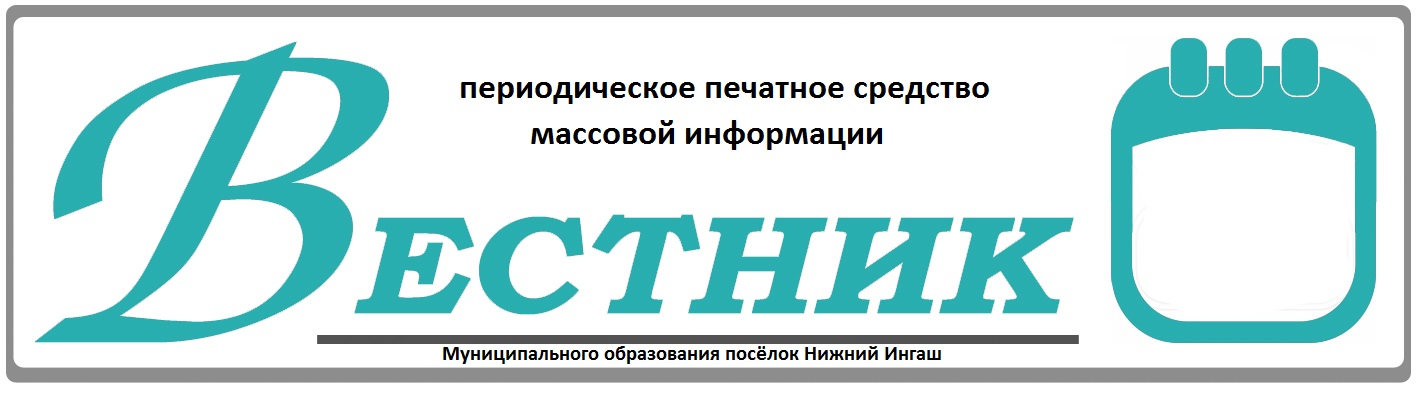 Официально________________________________                                                                     СОДЕРЖАНИЕ: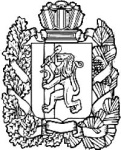 АДМИНИСТРАЦИЯ ПОСЕЛКАНИЖНИЙ ИНГАШНИЖНЕИНГАШСКОГО РАЙОНАКРАСНОЯРСКОГО КРАЯ    ПОСТАНОВЛЕНИЕ01.12.2022г.                                                 пгт. Нижний Ингаш                                               № 212О внесении изменений в постановление администрации  поселка Нижний Ингаш Нижнеингашского района Красноярского края от 03.11.2015г. №308  «Об утверждении  муниципальной программы «Развитие жизнеобеспечения на территории МО п. Нижний Ингаш»        В соответствии со ст. 179 Бюджетного кодекса Российской Федерации,  постановлением   от 01.10.2021г. №159  «Об утверждении порядка принятия решений о разработке муниципальных программ муниципального образования поселок Нижний Ингаш, их формирования и реализации», ПОСТАНОВЛЯЮ:1.     Внести в постановление администрации поселка Нижний Ингаш Нижнеингашского района Красноярского края от 03.11.2015г. №308 «Об утверждении  муниципальной программы «Развитие жизнеобеспечения на территории МО п. Нижний Ингаш»» (далее - Постановление), следующие изменения:         в разделе  1.  «Паспорт муниципальной программы»:         в строке «Этапы и сроки реализации Программы» цифры «с 2021-2024 годы» заменить цифрами «с 2022-2025 годы»;        в строке  «Объемы и источники обеспечения программы» после слов  «Объем финансирования программы составит» цифры «88 436 506,40» заменить цифрами «32 309 692,72»,  в том  числе по годам:        2022 год:        Краевой бюджет - 9 131 895,00 руб.;        Районный бюджет - 255 000,00 руб.;        Местный бюджет - 4 854 545,75 руб.;        2023 год:        Краевой бюджет - 0,00 руб.;        Районный бюджет - 0,00 руб.;        Местный бюджет - 5 765 123,46 руб.;        2024 год:        Краевой бюджет - 0,00 руб.;        Районный бюджет - 0,00 руб.;        Местный бюджет - 6 095 892,79 руб.;        2025 год:        Краевой бюджет - 0,00 руб.;        Районный бюджет - 0,00 руб.;        Местный бюджет - 6 207 235,72 руб.;в разделе 6. «Распределение планируемых расходов по мероприятиям программы, подпрограммам»:        в строке после слов  «Объем финансирования муниципальной программы составляет в сумме» цифры «88 436 506,40» заменить цифрами «32 309 692,72», в том числе:           2022 год: объем финансирования -  14  241 440,75руб.;         2023 год  объем финансирования -   5 765 123,46 руб.;         2024 год: объем финансирования -   6 095 892,79 руб.;         2025 год: объем финансирования -   6 207 235,72 руб.;        приложение №2,3,4 к паспорту муниципальной программы  «Развитие жизнеобеспечения на территории  МО п. Нижний Ингаш»  изложить в новой редакции согласно приложениям №2,3,4 к  данному постановлению;        в  разделе 1. Паспорт подпрограммы 1  «Защита от чрезвычайных ситуаций природного и техногенного характера и обеспечение пожарной безопасности  населения на территории МО п. Нижний Ингаш» -  (МП), внести следующие изменения:         в строке «Целевые индикаторы (показатели)»: строки:         снижение числа погибших от ЧС на территории поселка, 2021г. - 1 чел.;         снижение пострадавших от ЧС на территории поселка, 2021г. - 2 чел., исключить;         в строке «Целевые индикаторы (показатели)», добавить строки:         снижение числа погибших от ЧС на территории поселка, 2025г. - 1 чел.;         снижение пострадавших от ЧС на территории поселка, 2025г. - 2 чел.; в строке «Сроки реализации подпрограммы» цифры «2021-2024» заменить цифрами «2022-2025 годы»;         в строке  «Объем  и источники финансирования подпрограммы на период действия подпрограммы с указанием на источники финансирования по годам реализации подпрограммы»:         в строке после слов «Общий объем средств составляет» цифры «2 518 095,00» заменить цифрами «729 948,00», в том числе по годам:        2022 год -  627 948,00  руб.;        2023 год  - 33 000,00    руб.;        2024 год  - 34 500,00    руб.;        2025 год  - 34 500,00    руб.;        в разделе 6. «Распределение планируемых расходов по мероприятиям подпрограммы»:        в строке после слов «Общий  объем средств на реализацию подпрограммы составляет» цифры «2 518 095,00» заменить цифрами «729 948,00», в том числе по годам:        2022 год -  627 948,00   руб.;        2023 год  - 33 000,00     руб.;        2024 год  - 34 500,00     руб.;        2025 год  - 34 500,00     руб.        приложение №1,2,3 к паспорту  подпрограммы 1 «Защита от чрезвычайных ситуаций природного и техногенного характера и обеспечение пожарной безопасности  населения на территории МО п. Нижний Ингаш» к  МП, изложить в новой редакции  согласно приложениям №1,2,3 к данному постановлению;        в  разделе 1. Паспорт подпрограммы 3 «Дорожное хозяйство на территории МО п. Нижний Ингаш»  - (МП), внести следующие изменения:        в строке «Целевые индикаторы (показатели)»: строку:        доля протяженности автомобильных дорог общего пользования местного значения, содержание  которых осуществляется круглосуточно, 2021г. -100%,исключить;        в строке «Целевые индикаторы (показатели)», добавить строки:значения, содержание  которых осуществляется круглосуточно, 2025г. -100%;       в строке «Сроки реализации подпрограммы» цифры «2021-2024» заменить цифрами «2022-2025 годы»;        в строке  «Объем  и источники финансирования подпрограммы на период действия подпрограммы с указанием на источники финансирования по годам реализации подпрограммы»:        в строке после слов «Общий объем финансирования составит» цифры «9 380 388,17» заменить цифрами «10 935 027,29», в том числе по годам:        2022 год -  7 434 727,29  руб.;        2023 год -  1 087 700,00  руб.;        2024 год  - 1 164 900,00  руб.;        2025 год  - 1 247 700,00  руб.;        в разделе 6. «Распределение планируемых расходов по мероприятиям подпрограммы»:        в строке после слов «Общий  объем средств на реализацию подпрограммы составляет» цифры «9 380 388,17» заменить цифрами «10 935 027,29», в том числе по годам:        2022 год -  7 434 727,29  руб.;        2023 год -  1 137 700,00  руб.;        2024 год  - 1 214 900,00  руб.;        2025 год  - 1 297 700,00  руб.;        приложение №1,2,3 к паспорту  подпрограммы 3 «Дорожное хозяйство на территории МО п. Нижний Ингаш»   к МП, изложить в новой редакции  согласно приложениям №1,2,3 к данному постановлению;        в  разделе 1. Паспорт подпрограммы 4  «Жилищно-коммунальное хозяйство на территории МО п. Нижний Ингаш» - (МП), внести следующие изменения:        в строке «Целевые индикаторы (показатели)»: строки:        снижение количества аварий  на теплосетях, 2021г. - 1шт.,        уровень износа коммунальной инфраструктуры, 2021г. - 100%, исключить;        в строке «Целевые индикаторы (показатели)»:  добавить строки:        снижение количества аварий  на теплосетях, 2025г. - 1шт.,        уровень износа коммунальной инфраструктуры, 2025г. - 100%  в строке «Сроки реализации подпрограммы» цифры «2021-2024» заменить цифрами «2022-2025 годы»;        в строке  «Объемы  и источники финансирования подпрограммы на период действия подпрограммы с указанием источников финансирования по годам реализации подпрограммы»:        в строке после слов «Общий объем средств составляет» цифры «9 380 388,17» заменить цифрами «4 016 491,31», в том числе по годам:        2022 год -  1 115 987,71   руб.;        2023 год -  930  503,60     руб.;        2024 год -  985 000,00      руб.;        2025 год -  985 000,00      руб.;        в разделе 8. «Распределение планируемых расходов по мероприятиям подпрограммы»:       в строке  после слов «Общий  объем средств на реализацию подпрограммы составляет» цифры «9 380 388,17» заменить цифрами «4 016 491,31», в том числе по годам:        2022 год -  1 115 987,71   руб.;        2023 год -  930  503,60     руб.;        2024 год -  985 000,00      руб.;        2025 год -  985 000,00      руб.;        приложение №1,2,3 к паспорту  подпрограммы 4  «Жилищно-коммунальное хозяйство на территории МО п. Нижний Ингаш»   к МП,   изложить в новой редакции  согласно приложениям №1,2,3 к данному постановлению.       в  разделе 1. Паспорт подпрограммы 5 «Благоустройство на  территории МО п. Нижний Ингаш» - (МП), внести следующие изменения:      в строке «Целевые индикаторы (показатели)»: строки:      доля энергетических ресурсов, расчеты за которые осуществляются с использованием  приборов учета:- электроэнергия,    2021г. 100%;- теплоснабжение,  2021г.50%;- водоснабжение,    2021г. 50%, исключить;       в строке «Целевые индикаторы (показатели)»: добавить строки:       доля энергетических ресурсов, расчеты за которые осуществляются с  использованием  приборов учета:- электроэнергия,    2025г. 100%;- теплоснабжение,  2025г.50%;- водоснабжение,    2025г. 50%,        в строке «Сроки реализации подпрограммы» цифры «2021-2024» заменить цифрами «2022-2025 годы»;        в строке  «Объем  и источники финансирования подпрограммы на период действия подпрограммы с указанием на источники финансирования по годам реализации подпрограммы»:        в строке после слов «Общий объем финансирования составит» цифры «55 954 463,14»  заменить цифрами «12 379 754,12», в том числе по годам:       2022 год -  2 064 305,75   руб.;       2023 год -  3 363 919,86   руб.;       2024 год -  3 461 492,79   руб.;       2025 год -  3 490 035,72   руб.;        в разделе 7. «Распределение планируемых расходов по мероприятиям подпрограммы»:        в строке  после слов «Общий  объем средств на реализацию подпрограммы составляет» цифры «55 954 463,14» заменить цифрами «12 379 754,12» в том числе по годам:       2022 год -  2 064 305,75   руб.;       2023 год -  3 363 919,86   руб.;       2024 год -  3 461 492,79   руб.;       2025 год -  3 490 035,72   руб.;       приложение №1,2,3 к паспорту  подпрограммы 5  «Благоустройство территории МО п. Нижний Ингаш»   к МП, изложить в новой редакции  согласно приложениям №1,2,3 к данному постановлению.        в  разделе 1. Паспорт подпрограммы 6  «Благоустройство придомовых территорий МКД на территории МО п. Нижний Ингаш» - (МП), внести следующие изменения:        в строке «Целевые индикаторы (показатели)»: строку:            количество благоустроенных объектов с начала реализации подпрограммы: 2021г. 1шт., исключить;        в строке «Целевые индикаторы (показатели)»: добавить строку:        количество благоустроенных объектов с начала реализации подпрограммы: 2025г. 1 шт.;        в строке «Сроки реализации подпрограммы» цифры «2021-2024» заменить цифрами «2022-2025 годы»;        в строке  «Объемы  и источники финансирования подпрограммы на период действия подпрограммы с указанием на источники финансирования по годам реализации подпрограммы»:        в строке после слов «Общий объем финансирования составит» цифры «3 504 572,00» заменить цифрами «3 298 472,00», в том числе по годам:        2022 год - 2 798 472,00   руб.;        2023 год -  100 000,00     руб.;        2024 год -  200 000,00     руб.;        2025 год -  200 000,00     руб.;        в разделе 7. «Распределение планируемых расходов по мероприятиям подпрограммы»:        в строке после слов «Общий  объем средств на реализацию подпрограммы составляет» цифры «3 504 572,00» заменить цифрами «3 298 472,00», в том числе по годам:        2022 год - 2 798 472,00   руб.;        2023 год -  100 000,00     руб.;        2024 год -  200 000,00     руб.;        2025 год -  200 000,00     руб.;        приложение №1,2,3 к паспорту  подпрограммы 6  «Благоустройство  придомовых территорий МКД на территории МО п. Нижний Ингаш»  к МП, изложить в новой редакции  согласно приложениям №1,2,3 к данному постановлению.        в  разделе 1. Паспорт подпрограммы 7  «Повышение безопасности дорожного движения в  МО п. Нижний Ингаш на 2020-2025» - (МП), внести следующие изменения:        в строке «Целевые индикаторы (показатели)»: добавить строки:        количество установленных дорожно-знаковой продукции на территории МО п. Нижний Ингаш: 2025г. - 30шт.;        количество обустроенных пешеходных переходов: 2025г.-3 объекта;        количество отремонтированных и установленных тротуаров: 2025г. -0,500м.       в строке «Сроки реализации подпрограммы» цифры «2020-2024» заменить цифрами «2020-2025 годы»;        в строке  «Объемы  и источники финансирования подпрограммы на период действия подпрограммы с указанием на источники финансирования по годам реализации подпрограммы»:        в строке после слов «Общий объем финансирования составит» цифры «1 000 000,00» заменить цифрами «950 000,00», в том числе по годам:        2022 год - 200 000,00   руб.;        2023 год - 250 000,00   руб.;        2024 год - 250 000,00   руб.;        2025 год - 250 000,00   руб.;        в разделе 7. «Распределение планируемых расходов по мероприятиям подпрограммы»:        в строке после слов «Общий  объем средств на реализацию подпрограммы составляет» цифры «1 000 000,00» заменить цифрами «950 000,00», в том числе по годам:        2022 год - 200 000,00   руб.;        2023 год - 250 000,00   руб.;        2024 год - 250 000,00   руб.;        2025 год - 250 000,00   руб.;        приложение №1,2,3 к паспорту  подпрограммы 7  «Повышение безопасности дорожного движения в  МО п. Нижний Ингаш на 2020-2025»  к МП, изложить в новой редакции  согласно приложениям №1,2,3 к данному постановлению.2.  Постановление вступает в силу со дня, следующего за днем   его официального опубликования  в периодическом  печатном  средстве массовой информации «Вестник муниципального образования поселок Нижний Ингаш» и  распространяется на правоотношения, возникшие с 1 января 2023 года.Глава поселка Нижний Ингаш                                                                            Б.И. Гузей  Приложение №2 к Паспорту муниципальной программы«Развитие  жизнеобеспечения  на территории  МО п. Нижний Ингаш»Перечень целевых (показателей) с расшифровкой плановых значений по годам ее реализацииПриложение №3                                                                                                                                      к Паспорту муниципальной программы«Развитие  жизнеобеспечения  на территории МО п. Нижний Ингаш»Информация о распределении планируемых расходов по отдельным мероприятиям программы и подпрограммаммуниципальной программы поселка Нижний ИнгашПриложение №4                                                                                                                                      к Паспорту муниципальной программы«Развитие  жизнеобеспечения  на территории  МО п. Нижний Ингаш»Ресурсное обеспечение и прогнозная оценка расходов на реализацию целей муниципальной программы«Развитие жизнеобеспечения на территории МО п. Нижний Ингаш»с учетом источников финансирования, в том числе по уровням бюджетных систем   Приложение №1к подпрограмме 1 «Защита от чрезвычайных ситуаций природного и техногенного характера и обеспечение пожарной безопасности населения на территории  МО п. Нижний Ингаш»                                 реализуемая в рамках муниципальной программы «Развитие  жизнеобеспечения  на территории МО п. Нижний Ингаш»Перечень целевых    индикаторов (показателей) подпрограммы 1      Приложение №2к подпрограмме 1 «Защита от чрезвычайных ситуаций природного и техногенного характера и обеспечение пожарной безопасности населения на территории  МО п. Нижний Ингаш»                                 реализуемая в рамках муниципальной программы «Развитие  жизнеобеспечения  на территории МО п. Нижний Ингаш» Перечень мероприятий подпрограммы 1  Приложение №3к подпрограмме 1 «Защита от чрезвычайных ситуаций природного и техногенного характера и обеспечение пожарной безопасности населения на территории  МО п. Нижний Ингаш»                                 реализуемая в рамках муниципальной программы «Развитие  жизнеобеспечения  на территории МО п. Нижний Ингаш»Распределение планируемых объемов финансированияподпрограммы по источникам и направлениям расходования средств бюджета поселенияПриложение №1к подпрограмме 3 «Дорожное хозяйство и благоустройство территории  МО п. Нижний Ингаш», реализуемая в рамках муниципальной программы «Развитие  жизнеобеспечения  на территории МО п. Нижний Ингаш»Перечень целевых    индикаторов (показателей) подпрограммы 3Приложение №2к подпрограмме 3 «Дорожное хозяйство на территории  МО п. Нижний Ингаш», реализуемая в рамках муниципальной программы «Развитие  жизнеобеспечения  на территории МО п. Нижний Ингаш»Перечень мероприятий подпрограммы 3Приложение №3к подпрограмме 3 «Дорожное хозяйство на территории  МО п. Нижний Ингаш», реализуемая в рамках муниципальной программы «Развитие  жизнеобеспечения  на территории МО  п. Нижний Ингаш»Распределение планируемых объемов финансированияподпрограммы по источникам и направлениям расходования средств бюджета поселения      Приложение №1к подпрограмме 4 «Жилищно-коммунальное хозяйство на территории МО п. Нижний Ингаш», реализуемая в рамках муниципальной программы «Развитие  жизнеобеспечения  на территории МО  п. Нижний Ингаш» Перечень целевых    индикаторов (показателей) подпрограммы 4Приложение №2к подпрограмме 4  «Жилищно-коммунальное хозяйство натерритории  МО п. Нижний Ингаш», реализуемая в рамках муниципальной программы «Развитие  жизнеобеспечения  на территории МО п. Нижний Ингаш»Перечень мероприятий  подпрограммы 4Приложение №3к подпрограмме 4  « Жилищно-коммунальное хозяйство на территории  МО п. Нижний Ингаш», реализуемая в рамках муниципальной программы «Развитие  жизнеобеспечения  на территории МО п. Нижний Ингаш»Распределение планируемых объемов финансированияподпрограммы по источникам и направлениям расходования средств бюджетов  поселенияПриложение №1к подпрограмме 5  «Благоустройство территории  МО п. Нижний Ингаш»                                              реализуемая в рамках муниципальной программы «Развитие  жизнеобеспечения  на территории МО п. Нижний Ингаш»Перечень целевых индикаторов  (показателей) подпрограммы 5Приложение №2к подпрограмме 5  «Благоустройство территории  МО п. Нижний Ингаш»                                              реализуемая в рамках муниципальной программы «Развитие  жизнеобеспечения  на территории МО п. Нижний Ингаш»Перечень мероприятий  подпрограммы 5Приложение №3к подпрограмме 5 « Благоустройство на  территории  МО п. Нижний Ингаш», реализуемая в рамках муниципальной программы «Развитие  жизнеобеспечения  на территории МО п. Нижний Ингаш»Распределение планируемых объемов финансированияподпрограммы по источникам и направлениям расходования средств поселенияПриложение №1к подпрограмме 6 «Благоустройство придомовых территории    МКД на территории МО п. Нижний Ингаш», реализуемая в рамках муниципальной программы «Развитие  жизнеобеспечения  на территории МО  п. Нижний Ингаш» Перечень целевых    индикаторов (показателей) подпрограммы 6Приложение №2к подпрограмме 6 «Благоустройство придомовых территории    МКД  и частный сектор  на территории МО п. Нижний Ингаш», реализуемая в рамках муниципальной программы «Развитие  жизнеобеспечения  на территории МО  п. Нижний Ингаш»Перечень мероприятий подпрограммы 6  Приложение №3к подпрограмме 6 «Благоустройство придомовых территории   МКД  и частный сектор  на территории  МО п. Нижний Ингаш», реализуемая в рамках муниципальной программы «Развитие  жизнеобеспечения  на территории МО  п. Нижний Ингаш»Распределение планируемых объемов финансированияподпрограммы по источникам и направлениям расходования средств бюджета поселенииПриложение №1к подпрограмме 7  «Повышение безопасности дорожного движения в МО п. Нижний Ингаш на 2020-2025 годах», реализуемая в рамках муниципальной программы «Развитие  жизнеобеспечения  на территории МО п. Нижний Ингаш»Перечень целевых показателей и показателей результативности подпрограммы 7с расшифровкой плановых значений по годам ее реализацииПриложение №2к подпрограмме 7  «Повышение безопасности дорожного движения в МО п. Нижний Ингаш на 2020-2025 годах», реализуемая в рамках муниципальной программы «Развитие  жизнеобеспечения  на территории МО п. Нижний Ингаш»Перечень мероприятий подпрограммы 7Приложение №3к подпрограмме 7  «Повышение безопасности дорожного движения в МО п. Нижний Ингаш на 2020-2025 годы», реализуемая в рамках муниципальной программы «Развитие  жизнеобеспечения  на территории МО п. Нижний Ингаш»Распределение планируемых объемов финансированияподпрограммы по источникам и направлениям расходования средств поселения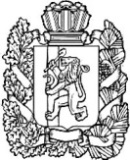 АДМИНИСТРАЦИЯ ПОСЕЛКАНИЖНИЙ ИНГАШНИЖНЕИНГАШСКОГО РАЙОНАКРАСНОЯРСКОГО КРАЯПОСТАНОВЛЕНИЕ01.12.2022г.                                          пгт. Нижний Ингаш                                          № 213О назначении публичныхслушаний по проекту решения«О бюджете поселка Нижний Ингаш на 2023 год и плановый период 2024-2025 годов»    На основании ст. 28 Федерального закона от 06.10.2003 № 131-ФЗ «Об общих принципах организации местного самоуправления в Российской Федерации», решения Нижнеингашского поселкового Совета депутатов от 25.04.2018 №29-140 «Об утверждении Положения об организации и проведении публичных слушаний в посёлке Нижний Ингаш», руководствуясь  Уставом посёлка Нижний Ингаш:Назначить 5  декабря  2022 года публичные слушания по проекту решения Нижнеингашского поселкового Совета депутатов «О бюджете поселка Нижний Ингаш на 2023 год и плановый период 2024-2025 годов». Создать комиссию по проведению публичных слушаний по проекту решения «О бюджете поселка Нижний Ингаш на 2023 год и плановый период 2024-2025 годов, в составе  согласно приложению.Определить администрацию посёлка Нижний Ингаш уполномоченным органом по проведению публичных слушаний по проекту решения «О бюджете поселка Нижний Ингаш на 2023 год и плановый период 2024-2025 годов».Уполномоченному органу по проведению публичных слушаний по проекту решения  «О бюджете поселка Нижний Ингаш на 2023 год и плановый период 2024-2025 годов»:      подготовить информационное сообщение о дате, времени, месте проведения публичных слушаний по проекту решения «О бюджете поселка Нижний Ингаш на 2023 год и плановый период 2024-2025 годов»;      при обращении заинтересованных жителей поселения разъяснять порядок проведения публичных слушаний по проекту решения «О бюджете поселка Нижний Ингаш на 2023 год и плановый период 2024-2025 годов»;     направить протокол публичных слушаний по проекту решения  «О бюджете поселка Нижний Ингаш на 2023 год и плановый период 2024-2025 годов» в Нижнеингашский поселковый Совет депутатов, Главе посёлка Нижний Ингаш, в течение трех дней с даты проведения публичных слушаний.5.  Администрации посёлка Нижний Ингаш:           -  обеспечить подготовку проведения публичных слушаний по проекту решения «О бюджете поселка Нижний Ингаш на 2023 год и плановый период 2024-2025 годов»;- опубликовать в периодическом печатном средстве массовой информации «Вестник муниципального образования посёлок Нижний Ингаш»:     настоящее Постановление, информационное сообщение о дате, времени, месте проведения публичных слушаний по проекту решения  «О бюджете поселка Нижний Ингаш на 2023 год и плановый период 2024-2025 годов»,    протокол публичных слушаний в течение десяти дней со дня проведения публичных слушаний.-  разместить  на официальном сайте администрации посёлка Нижний Ингаш:    проект решения  «О бюджете поселка Нижний Ингаш на 2023 год и плановый период 2024-2025 годов», настоящее Постановление в течение пяти рабочих дней с даты внесения указанного проекта в Нижнеингашский поселковый Совет депутатов на рассмотрение;         6.  Опубликовать  постановление в периодическом печатном средстве массовой информации «Вестник муниципального образования поселок Нижний Ингаш». 7. Постановление  вступает в силу со дня его официального опубликования.8.  Контроль за исполнением настоящего Постановления оставляю за собой.И.о. Главы посёлка Нижний Ингаш                                                 В.А. Глазков                                        Приложение            к постановлению             от   01.12.2022г № 213СОСТАВкомиссии по проведению публичных слушанийпо проекту решения  «О бюджете поселка Нижний Ингаш на 2023 год и плановый период 2024-2025 годов»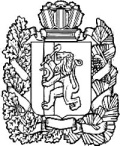 АДМИНИСТРАЦИЯ ПОСЕЛКАНИЖНИЙ ИНГАШНИЖНЕИНГАШСКОГО РАЙОНАКРАСНОЯРСКОГО КРАЯПОСТАНОВЛЕНИЕ01.12.2022г.                                           пгт. Нижний Ингаш                                                №  214Об утверждении Порядка определения платы за использование земельных участков, находящихся в собственности муниципального  образования  поселок Нижний Ингаш Нижнеингашского района Красноярского края для возведения гражданами гаражей, являющихся некапитальными сооружениями      В соответствии с подпунктом  2 пункта 2 статьи 39.36-1 Земельного кодекса Российской Федерации, ст. 22 п. 1 п.п. 3  Устава  муниципального  образования поселок Нижний Ингаш Нижнеингашского района Красноярского края, ПОСТАНОВЛЯЮ:1. Утвердить Порядок определения платы за использование земельных участков, находящихся в муниципального  образования  поселок Нижний Ингаш Нижнеингашского района Красноярского края, для возведения гражданами гаражей, являющихся некапитальными сооружениями, согласно приложению.2. Опубликовать постановление в периодическом  печатном  средстве массовой информации «Вестник муниципального образования поселок Нижний Ингаш  и разместить на «Официальном сайте администрации поселка Нижний Ингаш (https://nizhny-ingash.ru/)».3.   Контроль за выполнением  постановления оставляю за собой.4. Постановление вступает в силу со дня, следующего за днем его официального опубликования  в периодическом  печатном  средстве массовой информации «Вестник муниципального образования поселок Нижний Ингаш».И.о. Главы поселка Нижний Ингаш                                                      В.А. ГлазковПриложение к постановлению администрации  поселка Нижний Ингаш от  01.12.2022г. № 214Порядок определения платы за использование земельных участков, находящихся в собственности муниципального  образования  поселок Нижний Ингаш Нижнеингашского района Красноярского края для возведения гражданами гаражей, являющихся некапитальными сооружениями1. Порядок определения платы за использование земельных участков, находящихся в собственности муниципального  образования  поселок Нижний Ингаш Нижнеингашского района Красноярского края, для возведения гражданами гаражей, являющихся некапитальными сооружениями (далее - Порядок), определяет механизм расчета платы за использование земельных участков, находящихся в собственности муниципального  образования  поселок Нижний Ингаш Нижнеингашского района Красноярского края для возведения гражданами гаражей, являющихся некапитальными сооружениями (далее - Плата за использование земельного участка (земель).2. Расчет годового размера Платы за использование земельного участка (земель) производится по формуле:ПИ = СУ х S х Сн,где:ПИ - Плата за использование земельного участка (земель) в год, рублей;СУ - средний уровень кадастровой стоимости  земель населенных пунктов   муниципального  образования  поселок Нижний Ингаш Нижнеингашского района Красноярского края по сегменту 7, руб./кв. м (далее - средний уровень кадастровой стоимости земель);S  - площадь земельного участка (земель), используемая для возведения гражданами гаражей, являющихся некапитальными сооружениями, кв. м;Сн - ставка земельного налога, соответствующая цели использования земельного участка, установленная органами местного самоуправления, 
на территории которых расположен земельный участок (земли), но не менее 
0,5 % (далее - ставка земельного налога).3.  Размер Платы за использование земельного участка (земель) на срок менее года рассчитывается пропорционально сроку использования земельного участка (земель), выраженному в месяцах.4. Расчет Платы за использование земельного участка (земель) осуществляется муниципальным  образованием  поселок Нижний Ингаш Нижнеингашского района Красноярского края (далее - уполномоченный орган).5. Изменение в одностороннем порядке уполномоченным органом годового размера Платы за использование земельного участка (земель) производится ежегодно, но не ранее чем через год после предоставления гражданину права на размещение гаражей, являющихся некапитальными сооружениями, на размер уровня инфляции, установленного в федеральном законе о федеральном бюджете на очередной финансовый год и плановый период на начало соответствующего финансового года, начиная с года, следующего за годом, в котором оформлены указанные правоотношения.6. Перерасчет уполномоченным органом годового размера Платы 
за использование земельного участка (земель) в связи с изменением ставки земельного налога, среднего уровня кадастровой стоимости земель 
в отношении годового размера Платы за использование земельного участка (земель) не производится.                 Учредители:Нижнеингашский поселковый Совет депутатовАдминистрация поселка Нижний ИнгашНижнеингашского районаКрасноярского края663850 Красноярский край,Нижнеингашский район, пгт. Нижний Ингаш, ул. Ленина, 160   	                                                    Ответственный                                                                      за выпуск:                 Выходит                                     Фрицлер И.В.             1 раз в месяц           Распространение                             Телефон:               Бесплатно                               8 (39171) 22-4-18                  Тираж                                   8 (39171) 22-1-19           30 экземпляров                                 Факс:                                                               8 (39171) 21-3-10    1Постановление №212 от 01.12.2022 «О внесении изменений в постановление администрации  поселка Нижний Ингаш Нижнеингашского района Красноярского края от 03.11.2015г. №308  «Об утверждении  муниципальной программы»1-38  стр.2Постановление №213 от 01.12.2022 «О назначении публичных слушаний по проекту решения «О бюджете поселка Нижний Ингаш на 2023 год и плановый период 2024-2025 годов»»39-41 стр.3Постановление №214 от 01.12.2022 «Об утверждении Порядка определения платы за использование земельных участков, находящихся в собственности муниципального  образования  поселок Нижний Ингаш Нижнеингашского района Красноярского края для возведения гражданами гаражей, являющихся некапитальными сооружениями»41-43 стр.№  
п/пЦели, задачи, показатели 
Единица
измеренияИсточник 
информации2022 год2023 год2024 год2025 год1.Цель программы: Повышение надежности функционирования систем  жизнеобеспечения населения,
предотвращение ситуаций, которые могут привести к  нарушению функционирования систем жизнеобеспечения населения МО поселка Нижний ИнгашЦель программы: Повышение надежности функционирования систем  жизнеобеспечения населения,
предотвращение ситуаций, которые могут привести к  нарушению функционирования систем жизнеобеспечения населения МО поселка Нижний ИнгашЦель программы: Повышение надежности функционирования систем  жизнеобеспечения населения,
предотвращение ситуаций, которые могут привести к  нарушению функционирования систем жизнеобеспечения населения МО поселка Нижний ИнгашЦель программы: Повышение надежности функционирования систем  жизнеобеспечения населения,
предотвращение ситуаций, которые могут привести к  нарушению функционирования систем жизнеобеспечения населения МО поселка Нижний ИнгашЦель программы: Повышение надежности функционирования систем  жизнеобеспечения населения,
предотвращение ситуаций, которые могут привести к  нарушению функционирования систем жизнеобеспечения населения МО поселка Нижний ИнгашЦель программы: Повышение надежности функционирования систем  жизнеобеспечения населения,
предотвращение ситуаций, которые могут привести к  нарушению функционирования систем жизнеобеспечения населения МО поселка Нижний ИнгашЦель программы: Повышение надежности функционирования систем  жизнеобеспечения населения,
предотвращение ситуаций, которые могут привести к  нарушению функционирования систем жизнеобеспечения населения МО поселка Нижний Ингаш     Подпрограмма 1     Целевой показатель 1Справочная     информацияСправочная информация-снижение числа погибших от ЧС на территории поселка Нижний Ингашчел.Справочная     информацияСправочная информация1111-снижение пострадавших  от ЧС на территории поселка Нижний Ингашчел.Справочная     информацияСправочная информация2222Подпрограмма 2Целевой показатель 2Справочная     информацияСправочная информация - количество обслуживаемых социально значимых маршрутовмаршрутСправочная     информацияСправочная информация---- - количество выполненных рейсоврейсыСправочная     информацияСправочная информация----- количество перевезенных пассажировчел.Справочная     информацияСправочная информация----Подпрограмма 3Целевой показатель 3Справочная     информацияСправочная информация -доля протяженности автомобильных дорог  общего пользования  местного значения, содержание которых  осуществляется круглосуточно        %Справочная     информацияСправочная информация100100100100Подпрограмма 4Целевой показатель 4Справочная     информацияСправочная информация- снижение количество  аварий на теплосетяхед.Справочная     информацияСправочная информация1111- уровень износа коммунальной инфраструктуры%Справочная     информацияСправочная информация100100100100Подпрограмма 5Целевой показатель 5Справочная     информацияСправочная информацияДоля энергетических ресурсов, расчеты за которые осуществляются  приборами учета: Справочная     информацияСправочная информация- электроэнергия%Справочная     информацияСправочная информация100100100100- теплоснабжение%Справочная     информацияСправочная информация50505050- водоснабжение %Справочная     информацияСправочная информация50505050Подпрограмма 6Целевой показатель 6Справочная     информацияСправочная информация-  количество благоустроенных объектов с начала реализации подпрограммышт.Справочная     информацияСправочная информация1111Подпрограмма 7Целевой показатель 7- количество  установленных  дорожных знаковштук.0303030- количество  обустроенных  пешеходных переходовобъект0333- количество отремонтированных и установленных тротуаровкм.. м.0,000,5000,5000,500Статус (муниципальная программа, подпрограмма)Наименование  программы, подпрограммыНаименование ГРБСКод бюджетной классификации Код бюджетной классификации Код бюджетной классификации Код бюджетной классификации Расходы 
(Руб.), годыРасходы 
(Руб.), годыРасходы 
(Руб.), годыРасходы 
(Руб.), годыРасходы 
(Руб.), годыСтатус (муниципальная программа, подпрограмма)Наименование  программы, подпрограммыНаименование ГРБСКВСРРзПрКЦСРКВРТекущийпериод2022 годПлановыйпериод2023 год Первый  2024 год  планового периодаВторой 2025 год планового периодИтог за период2022-2025гг.Муниципальная программа«Развитие  жизнеобеспечения на территории п. Нижний Ингаш» всего расходные обязательства по программе55100.0                                                                                                                                                                                                                                                                                                                                                                                                                                                                                                                                                                                                                                                               00.0000.000014 241 440,755 765 123,466 095 892,796 207 235,7232 309 692,72Муниципальная программа«Развитие  жизнеобеспечения на территории п. Нижний Ингаш» в том числе по ГРБС:хххМуниципальная программа«Развитие  жизнеобеспечения на территории п. Нижний Ингаш» Администрации п. Нижний Ингаш55100.000.0000.000014 241 440,755 765 123,466 095 892,796 207 235,7232 309 692,72Подпрограмма 1«Защита от чрезвычайных ситуаций природного и техногенного характера и обеспечение пожарной безопасности населения на территории  МО п. Нижний Ингаш»всего расходные обязательства по подпрограмме551  00.000.0000.0000627 948,0033 000,0034 500,0034 500,00729 948,00Подпрограмма 1«Защита от чрезвычайных ситуаций природного и техногенного характера и обеспечение пожарной безопасности населения на территории  МО п. Нижний Ингаш»в том числе по ГРБС:хххПодпрограмма 1«Защита от чрезвычайных ситуаций природного и техногенного характера и обеспечение пожарной безопасности населения на территории  МО п. Нижний Ингаш»Администрации п. Нижний Ингаш55100.000.0000.0000627 948,0033 000,0034 500,0034 500,00729 948,00Подпрограмма 2«Транспортное обслуживание населения на территории  МО п. Нижний Ингаш»всего расходные обязательства по подпрограмме55100.000.0000.00000,000,000,000,000,00Подпрограмма 2«Транспортное обслуживание населения на территории  МО п. Нижний Ингаш»в том числе по ГРБС:хххПодпрограмма 2«Транспортное обслуживание населения на территории  МО п. Нижний Ингаш»Администрации п. Нижний Ингаш55100.000.0000.00000,000,000,000,000,00Подпрограмма 3«Дорожное хозяйство на территории  МО п. Нижний Ингаш»всего расходные обязательства по подпрограмме55100.000.0000.0000 7 434 727,291 087 700,001 164 900,001 247 700,0010  935 027,29Подпрограмма 3«Дорожное хозяйство на территории  МО п. Нижний Ингаш»в том числе по ГРБС:хххАдминистрации п. Нижний Ингаш55100.000.0000.0000 7 434 727,291 087 700,001 164 900,00 1 247 700,0010 935 027,29Подпрограмма 4«Жилищно-коммунальное хозяйство на территории МО п. Нижний Ингаш»всего расходные обязательства по подпрограмме55100.000.0000.00001 115 987,71930 503,60985 000,00985 000,00 4 016 491,31Подпрограмма 4«Жилищно-коммунальное хозяйство на территории МО п. Нижний Ингаш»в том числе по ГРБС:хххПодпрограмма 4«Жилищно-коммунальное хозяйство на территории МО п. Нижний Ингаш»Администрации п. Нижний Ингаш55100.000.0000.00001 115 987,71930 503,60985 000,00985 000,004 016 491,31Подпрограмма 5«Благоустройство  на территории  МО п. Нижний Ингаш»всего расходные обязательства по подпрограмме55100.000.0000.00002 064 305,753 363 919,863 461 492,793 490 035,7212 379 754,12Подпрограмма 5«Благоустройство  на территории  МО п. Нижний Ингаш»в том числе по ГРБС:хххПодпрограмма 5«Благоустройство  на территории  МО п. Нижний Ингаш»Администрации п. Нижний Ингаш55100.000.0000.00002 064 305,753 363 919,863 461 492,793 490 035,7212 379 754,12Подпрограмма 6«Благоустройство придомовых территорий МКД и частный сектор на территории МО п. Нижний  Ингаш»всего расходные обязательства по подпрограмме55100.000.0000.00002 798 472,00100 000,00200 000,00200 000,003 298 472,00Подпрограмма 6«Благоустройство придомовых территорий МКД и частный сектор на территории МО п. Нижний  Ингаш»в том числе по ГРБС:хххПодпрограмма 6«Благоустройство придомовых территорий МКД и частный сектор на территории МО п. Нижний  Ингаш»Администрации п. Нижний Ингаш55100.000.0000.00002 798 472,00100 000,00200 000,00200 000,003 298 472,00Подпрограмма 7«Повышение  безопасности дорожного движения  в МО п. Нижний Ингаш на 2020-2024 годы»всего расходные обязательства по подпрограмме55100.000.0000.0000200 000,00250 000,00250 000,00250 000,00950 000,00Подпрограмма 7«Повышение  безопасности дорожного движения  в МО п. Нижний Ингаш на 2020-2024 годы»в том числе по ГРБС:хххПодпрограмма 7«Повышение  безопасности дорожного движения  в МО п. Нижний Ингаш на 2020-2024 годы»Администрации п. Нижний Ингаш55100.000.0000.0000200 000,00250 000,00250 000,00250 000,00950 000,00СтатусНаименованиемуниципальной программы, подпрограммымуниципальной программыОтветственныйисполнитель,соисполнителиОценка расходов
(Руб.), годыОценка расходов
(Руб.), годыОценка расходов
(Руб.), годыОценка расходов
(Руб.), годыОценка расходов
(Руб.), годыСтатусНаименованиемуниципальной программы, подпрограммымуниципальной программыОтветственныйисполнитель,соисполнителиТекущийпериод2022 годПлановыйпериод2023 годПервый  2024 год  планового периодаВторой2025 год планового периодИтог за период2022-2025гг.Муниципальная программаМуниципальная программа «Развитие  жизнеобеспечения  на территории  МО п. Нижний Ингаш»Всего:                    14 241 440,75 5 765 123,46 6 095 892,796 207 235,7232 309 692,72Муниципальная программаМуниципальная программа «Развитие  жизнеобеспечения  на территории  МО п. Нижний Ингаш»в том числе:             ---- -Муниципальная программаМуниципальная программа «Развитие  жизнеобеспечения  на территории  МО п. Нижний Ингаш»краевой бюджет       9 131 895,00---9 131 895,00Муниципальная программаМуниципальная программа «Развитие  жизнеобеспечения  на территории  МО п. Нижний Ингаш»районный бюджет255 000,00---255 000,00Муниципальная программаМуниципальная программа «Развитие  жизнеобеспечения  на территории  МО п. Нижний Ингаш»местный бюджет4 854 545,755 765 123,46 6 095 892,796 207 235,7222 922 797,72Муниципальная программаМуниципальная программа «Развитие  жизнеобеспечения  на территории  МО п. Нижний Ингаш»внебюджетные  источники:               -----Муниципальная программаМуниципальная программа «Развитие  жизнеобеспечения  на территории  МО п. Нижний Ингаш»бюджеты муниципальных образований  района-----Муниципальная программаМуниципальная программа «Развитие  жизнеобеспечения  на территории  МО п. Нижний Ингаш»юридические лица-----Подпрограмма 1«Защита от чрезвычайных ситуаций природного и техногенного характера и обеспечение пожарной безопасности населения на территории  МО п. Нижний Ингаш»Всего:                    627 948,0033 000,0034 500,0034 500,00729 948,00Подпрограмма 1«Защита от чрезвычайных ситуаций природного и техногенного характера и обеспечение пожарной безопасности населения на территории  МО п. Нижний Ингаш»в том числе:             Подпрограмма 1«Защита от чрезвычайных ситуаций природного и техногенного характера и обеспечение пожарной безопасности населения на территории  МО п. Нижний Ингаш»краевой бюджет       595 600,00---595 600,00Подпрограмма 1«Защита от чрезвычайных ситуаций природного и техногенного характера и обеспечение пожарной безопасности населения на территории  МО п. Нижний Ингаш»районный бюджет----Подпрограмма 1«Защита от чрезвычайных ситуаций природного и техногенного характера и обеспечение пожарной безопасности населения на территории  МО п. Нижний Ингаш»местный бюджет32 348,0033 000,0034 500,0034 500,00134 348,00Подпрограмма 1«Защита от чрезвычайных ситуаций природного и техногенного характера и обеспечение пожарной безопасности населения на территории  МО п. Нижний Ингаш»внебюджетные  источники:               ----Подпрограмма 1«Защита от чрезвычайных ситуаций природного и техногенного характера и обеспечение пожарной безопасности населения на территории  МО п. Нижний Ингаш»бюджеты муниципальных образований  района-----Подпрограмма 1«Защита от чрезвычайных ситуаций природного и техногенного характера и обеспечение пожарной безопасности населения на территории  МО п. Нижний Ингаш»юридические лица-----Подпрограмма 2«Транспортное обслуживание населения на территории  МО п. Нижний Ингаш»Всего:        -----Подпрограмма 2«Транспортное обслуживание населения на территории  МО п. Нижний Ингаш»в том числе:             -----Подпрограмма 2«Транспортное обслуживание населения на территории  МО п. Нижний Ингаш»краевой бюджет       -----Подпрограмма 2«Транспортное обслуживание населения на территории  МО п. Нижний Ингаш»районный бюджет-----Подпрограмма 2«Транспортное обслуживание населения на территории  МО п. Нижний Ингаш»местный бюджет-----Подпрограмма 2«Транспортное обслуживание населения на территории  МО п. Нижний Ингаш»внебюджетные  источники:               -----Подпрограмма 2«Транспортное обслуживание населения на территории  МО п. Нижний Ингаш»бюджеты муниципальных образований  района-----Подпрограмма 2«Транспортное обслуживание населения на территории  МО п. Нижний Ингаш»юридические лица-----Подпрограмма 3«Дорожное хозяйствона территории  МО п. Нижний Ингаш»Всего:        7 434 727,29 1 087 700,001 164 900,00 1 247 700,0010 935 027,29Подпрограмма 3«Дорожное хозяйствона территории  МО п. Нижний Ингаш»в том числе:             -----Подпрограмма 3«Дорожное хозяйствона территории  МО п. Нижний Ингаш»краевой бюджет       5 782 295,00---5 782 295,00Подпрограмма 3«Дорожное хозяйствона территории  МО п. Нижний Ингаш»районный бюджет-----Подпрограмма 3«Дорожное хозяйствона территории  МО п. Нижний Ингаш»местный бюджет1 652 432,291 087 700,001 164 900,00 1 24700,005 152 732,29Подпрограмма 3«Дорожное хозяйствона территории  МО п. Нижний Ингаш»внебюджетные  источники:               -----Подпрограмма 3«Дорожное хозяйствона территории  МО п. Нижний Ингаш»бюджеты муниципальных образований  района-----Подпрограмма 3«Дорожное хозяйствона территории  МО п. Нижний Ингаш»юридические лица-----Подпрограмма 4«Жилищно-коммунальное хозяйство на территории МО п. Нижний Ингаш»Всего:        1 115 987,71930 503,60985 000,00985 000,004 016 491,31Подпрограмма 4«Жилищно-коммунальное хозяйство на территории МО п. Нижний Ингаш»в том числе:             -----Подпрограмма 4«Жилищно-коммунальное хозяйство на территории МО п. Нижний Ингаш»краевой бюджет       -----Подпрограмма 4«Жилищно-коммунальное хозяйство на территории МО п. Нижний Ингаш»районный бюджет255 000,00---255 000,00Подпрограмма 4«Жилищно-коммунальное хозяйство на территории МО п. Нижний Ингаш»местный бюджет860 987,71930 503,60985 000,00985 000,003 761 491,31Подпрограмма 4«Жилищно-коммунальное хозяйство на территории МО п. Нижний Ингаш»внебюджетные  источники:               -----Подпрограмма 4«Жилищно-коммунальное хозяйство на территории МО п. Нижний Ингаш»бюджеты муниципальных образований  района-----Подпрограмма 4«Жилищно-коммунальное хозяйство на территории МО п. Нижний Ингаш»юридические лица-----Подпрограмма 5«Благоустройство  на территории  МО п. Нижний Ингаш»Всего:        2 064 305,753 363 919,863 461 492,793 490 035,7212 379 754,12Подпрограмма 5«Благоустройство  на территории  МО п. Нижний Ингаш»в том числе:             -----Подпрограмма 5«Благоустройство  на территории  МО п. Нижний Ингаш»краевой бюджет       -----Подпрограмма 5«Благоустройство  на территории  МО п. Нижний Ингаш»районный бюджет-----Подпрограмма 5«Благоустройство  на территории  МО п. Нижний Ингаш»местный бюджет2 064 305,753 363 919,863 461 492,793 490 035,7212 379 754,12Подпрограмма 5«Благоустройство  на территории  МО п. Нижний Ингаш»внебюджетные  источники:               ----Подпрограмма 5«Благоустройство  на территории  МО п. Нижний Ингаш»бюджеты муниципальных образований  района-----Подпрограмма 5«Благоустройство  на территории  МО п. Нижний Ингаш»юридические лица-----Подпрограмма 6«Благоустройство придомовых территорий МКД и частный сектор на территории МО п. Нижний  Ингаш»Всего:        2 798 472,00 100 000,00200 000,00200 000,003 298 472,00Подпрограмма 6«Благоустройство придомовых территорий МКД и частный сектор на территории МО п. Нижний  Ингаш»в том числе:             -----Подпрограмма 6«Благоустройство придомовых территорий МКД и частный сектор на территории МО п. Нижний  Ингаш»краевой бюджет       -----Подпрограмма 6«Благоустройство придомовых территорий МКД и частный сектор на территории МО п. Нижний  Ингаш»районный бюджет-----Подпрограмма 6«Благоустройство придомовых территорий МКД и частный сектор на территории МО п. Нижний  Ингаш»местный бюджет2 798 472,00100 000,00200 000,00200 000,00 3 298 472,00Подпрограмма 6«Благоустройство придомовых территорий МКД и частный сектор на территории МО п. Нижний  Ингаш»внебюджетные  источники:               -----Подпрограмма 6«Благоустройство придомовых территорий МКД и частный сектор на территории МО п. Нижний  Ингаш»бюджеты муниципальных образований  района----Подпрограмма 6«Благоустройство придомовых территорий МКД и частный сектор на территории МО п. Нижний  Ингаш»юридические лица-----Подпрограмма 7«Повышение  безопасности дорожного движения  в  МО п. Нижний Ингаш на 2020-2025 годы»Всего:        200 000,00250 000,00250 000,00250 000,00950 000,00Подпрограмма 7«Повышение  безопасности дорожного движения  в  МО п. Нижний Ингаш на 2020-2025 годы»в том числе:             -----Подпрограмма 7«Повышение  безопасности дорожного движения  в  МО п. Нижний Ингаш на 2020-2025 годы»краевой бюджет       -----Подпрограмма 7«Повышение  безопасности дорожного движения  в  МО п. Нижний Ингаш на 2020-2025 годы»районный бюджет-----Подпрограмма 7«Повышение  безопасности дорожного движения  в  МО п. Нижний Ингаш на 2020-2025 годы»местный бюджет200 000,00250 000,00250 000,00250 000,00950 000,00Подпрограмма 7«Повышение  безопасности дорожного движения  в  МО п. Нижний Ингаш на 2020-2025 годы»внебюджетные  источники:               -----Подпрограмма 7«Повышение  безопасности дорожного движения  в  МО п. Нижний Ингаш на 2020-2025 годы»бюджеты муниципальных образований  района-----Подпрограмма 7«Повышение  безопасности дорожного движения  в  МО п. Нижний Ингаш на 2020-2025 годы»юридические лица-----N  
п/пЦели,    
задачи,   
показатели 
результатовЕдиница  
измеренияИсточник 
информацииТекущийпериод2022г.Плановый период2023г.Первый2024 год  планового периодаВторой2025 год планового периодЦель       подпрограммы:Цель       подпрограммы:Создание эффективной системы защиты населения на территории МО п. Нижний Ингаш от чрезвычайных ситуаций  природного и техногенного характераСоздание эффективной системы защиты населения на территории МО п. Нижний Ингаш от чрезвычайных ситуаций  природного и техногенного характераСоздание эффективной системы защиты населения на территории МО п. Нижний Ингаш от чрезвычайных ситуаций  природного и техногенного характераСоздание эффективной системы защиты населения на территории МО п. Нижний Ингаш от чрезвычайных ситуаций  природного и техногенного характераСоздание эффективной системы защиты населения на территории МО п. Нижний Ингаш от чрезвычайных ситуаций  природного и техногенного характераСоздание эффективной системы защиты населения на территории МО п. Нижний Ингаш от чрезвычайных ситуаций  природного и техногенного характераЦелевой     индикатор:Целевой     индикатор:Снижение числа  погибших и пострадавших от ЧС на территории поселка Нижний ИнгашСнижение числа  погибших и пострадавших от ЧС на территории поселка Нижний ИнгашСнижение числа  погибших и пострадавших от ЧС на территории поселка Нижний ИнгашСнижение числа  погибших и пострадавших от ЧС на территории поселка Нижний ИнгашСнижение числа  погибших и пострадавших от ЧС на территории поселка Нижний ИнгашСнижение числа  погибших и пострадавших от ЧС на территории поселка Нижний Ингаш1.Снижение  количества погибшихЧел.Справочная информация11112.Снижение количества пострадавшихЧел.Справочная информация2222Цели, задачи, мероприятияКВСРКод бюджетной классификацииКод бюджетной классификацииКод бюджетной классификацииКод бюджетной классификацииРасходы (Руб.) Расходы (Руб.) Расходы (Руб.) Расходы (Руб.) Расходы (Руб.) ОжидаемыйрезультатЦели, задачи, мероприятияКВСРГРБСРзПрКЦСРКВР Текущийпериод2022гПлановый период2023г Первый  2024 год  планового периодаВторой 2025 год планового периодИтог за период2022-2025гг.ИсполнениеЦель: Создание эффективной системы защиты населения на территории МО п. Нижний Ингаш от чрезвычайных ситуаций  природного и техногенного характераЦель: Создание эффективной системы защиты населения на территории МО п. Нижний Ингаш от чрезвычайных ситуаций  природного и техногенного характераЦель: Создание эффективной системы защиты населения на территории МО п. Нижний Ингаш от чрезвычайных ситуаций  природного и техногенного характераЦель: Создание эффективной системы защиты населения на территории МО п. Нижний Ингаш от чрезвычайных ситуаций  природного и техногенного характераЦель: Создание эффективной системы защиты населения на территории МО п. Нижний Ингаш от чрезвычайных ситуаций  природного и техногенного характераЦель: Создание эффективной системы защиты населения на территории МО п. Нижний Ингаш от чрезвычайных ситуаций  природного и техногенного характераЦель: Создание эффективной системы защиты населения на территории МО п. Нижний Ингаш от чрезвычайных ситуаций  природного и техногенного характераЦель: Создание эффективной системы защиты населения на территории МО п. Нижний Ингаш от чрезвычайных ситуаций  природного и техногенного характераЦель: Создание эффективной системы защиты населения на территории МО п. Нижний Ингаш от чрезвычайных ситуаций  природного и техногенного характераЦель: Создание эффективной системы защиты населения на территории МО п. Нижний Ингаш от чрезвычайных ситуаций  природного и техногенного характераЦель: Создание эффективной системы защиты населения на территории МО п. Нижний Ингаш от чрезвычайных ситуаций  природного и техногенного характераИсполнениеЗадача: Снижение рисков и минимизации последствий ЧС природного и техногенного характера, обеспечение  пожарной безопасности, и выполнение  первичных мер Задача: Снижение рисков и минимизации последствий ЧС природного и техногенного характера, обеспечение  пожарной безопасности, и выполнение  первичных мер Задача: Снижение рисков и минимизации последствий ЧС природного и техногенного характера, обеспечение  пожарной безопасности, и выполнение  первичных мер Задача: Снижение рисков и минимизации последствий ЧС природного и техногенного характера, обеспечение  пожарной безопасности, и выполнение  первичных мер Задача: Снижение рисков и минимизации последствий ЧС природного и техногенного характера, обеспечение  пожарной безопасности, и выполнение  первичных мер Задача: Снижение рисков и минимизации последствий ЧС природного и техногенного характера, обеспечение  пожарной безопасности, и выполнение  первичных мер Задача: Снижение рисков и минимизации последствий ЧС природного и техногенного характера, обеспечение  пожарной безопасности, и выполнение  первичных мер Задача: Снижение рисков и минимизации последствий ЧС природного и техногенного характера, обеспечение  пожарной безопасности, и выполнение  первичных мер Задача: Снижение рисков и минимизации последствий ЧС природного и техногенного характера, обеспечение  пожарной безопасности, и выполнение  первичных мер Задача: Снижение рисков и минимизации последствий ЧС природного и техногенного характера, обеспечение  пожарной безопасности, и выполнение  первичных мер Задача: Снижение рисков и минимизации последствий ЧС природного и техногенного характера, обеспечение  пожарной безопасности, и выполнение  первичных мер ИсполнениеМероприятие 1.  Профилактика экстремизма и терроризма (приобретение плакатов, брошюр)551030901.1.00.0001.0244999,961 000,001 500,00 1 500,004 999,96ИсполнениеМероприятие 2. Иные межбюджетные трансферты  на  обеспечение первичных мер пожарной безопасности551031001.1.00.7412.0244595 600,000,000,000,00595 600,00ИсполнениеМероприятие 3. Соф иного межбюджетного трансферта  на  обеспечение первичных мер пожарной безопасности551031001.1.00.S412.024431 348,0432 000,0033 000,0033 000,00129 348,04ИсполнениеВсего:Всего:Всего:Всего:Всего:Всего:627 948,0033 000,0034 500,0034 500,00729 948,00Источники и   
направления   
финансированияОбъем финансирования, (Руб.)Объем финансирования, (Руб.)Объем финансирования, (Руб.)Объем финансирования, (Руб.)Объем финансирования, (Руб.)Источники и   
направления   
финансированияВсегоТекущийпериод2022гПлановыйпериод2023г.Первый2024 годпланового периодаВторой2025 годпланового периодИтог за период2022-2025гг.Всего:          627 948,00627 948,0033 000,0034 500,034 500,00 729 948,00в том числе:    ------краевой бюджет  595 600,00595 600,000,000,000,00595 600,00из них          
внебюджетные    
источники       ------местный бюджет
32 348,0034 347,0033 000,0034 500,0034 500,00134 348,00из них          
капитальные     
вложения        -----в том числе:    -----районный бюджет -----из них          
внебюджетные    
источники    -----местный бюджет-----N  
п/пЦели,    
задачи,   
показатели 
результатовЕдиница  
   измеренияИсточник 
информацииПлановый периодПлановый периодПлановый периодПлановый периодN  
п/пЦели,    
задачи,   
показатели 
результатовЕдиница  
   измеренияИсточник 
информацииТекущийпериод2022г.Плановыйпериод2023г.Первый2024 годпланового периодаВторой2025 годпланового периодЦель подпрограммы:      Содержание внутрипоселенческих дорог в надлежащем состоянии на территории МО п. Нижний ИнгашЦель подпрограммы:      Содержание внутрипоселенческих дорог в надлежащем состоянии на территории МО п. Нижний ИнгашЦель подпрограммы:      Содержание внутрипоселенческих дорог в надлежащем состоянии на территории МО п. Нижний ИнгашЦель подпрограммы:      Содержание внутрипоселенческих дорог в надлежащем состоянии на территории МО п. Нижний ИнгашЦель подпрограммы:      Содержание внутрипоселенческих дорог в надлежащем состоянии на территории МО п. Нижний ИнгашЦель подпрограммы:      Содержание внутрипоселенческих дорог в надлежащем состоянии на территории МО п. Нижний ИнгашЦель подпрограммы:      Содержание внутрипоселенческих дорог в надлежащем состоянии на территории МО п. Нижний ИнгашЦель подпрограммы:      Содержание внутрипоселенческих дорог в надлежащем состоянии на территории МО п. Нижний ИнгашЦелевой   индикатор: Доля протяженности автомобильных дорог общего пользования местного значения, содержание  которых осуществляется круглосуточноЦелевой   индикатор: Доля протяженности автомобильных дорог общего пользования местного значения, содержание  которых осуществляется круглосуточноЦелевой   индикатор: Доля протяженности автомобильных дорог общего пользования местного значения, содержание  которых осуществляется круглосуточноЦелевой   индикатор: Доля протяженности автомобильных дорог общего пользования местного значения, содержание  которых осуществляется круглосуточноЦелевой   индикатор: Доля протяженности автомобильных дорог общего пользования местного значения, содержание  которых осуществляется круглосуточноЦелевой   индикатор: Доля протяженности автомобильных дорог общего пользования местного значения, содержание  которых осуществляется круглосуточноЦелевой   индикатор: Доля протяженности автомобильных дорог общего пользования местного значения, содержание  которых осуществляется круглосуточноЦелевой   индикатор: Доля протяженности автомобильных дорог общего пользования местного значения, содержание  которых осуществляется круглосуточно1. Доля  протяженности автомобильных дорог общего пользования местного значения, содержание которых осуществляется круглосуточно1. Доля  протяженности автомобильных дорог общего пользования местного значения, содержание которых осуществляется круглосуточно% Справочная информация100100100100Цели, задачи,мероприятияКВСРКод бюджетной классификацииКод бюджетной классификацииКод бюджетной классификацииКод бюджетной классификацииКод бюджетной классификацииКод бюджетной классификацииРасходы (Руб.) годыРасходы (Руб.) годыРасходы (Руб.) годыРасходы (Руб.) годыРасходы (Руб.) годыРасходы (Руб.) годыОжидаемый результатЦели, задачи,мероприятияКВСРГРБСРзПрКЦСРКЦСРКВРКВРТекущийпериод2022 годТекущийпериод2022 годПлановыйпериод2023 год Первый  2024 год  планового периодаВторой 2025 год планового периодИтог за период 2022-2025ггОжидаемый результатЦель:  Содержание внутрипоселенческих дорог в надлежащем состоянии на территории МО п. Нижний ИнгашЦель:  Содержание внутрипоселенческих дорог в надлежащем состоянии на территории МО п. Нижний ИнгашЦель:  Содержание внутрипоселенческих дорог в надлежащем состоянии на территории МО п. Нижний ИнгашЦель:  Содержание внутрипоселенческих дорог в надлежащем состоянии на территории МО п. Нижний ИнгашЦель:  Содержание внутрипоселенческих дорог в надлежащем состоянии на территории МО п. Нижний ИнгашЦель:  Содержание внутрипоселенческих дорог в надлежащем состоянии на территории МО п. Нижний ИнгашЦель:  Содержание внутрипоселенческих дорог в надлежащем состоянии на территории МО п. Нижний ИнгашЦель:  Содержание внутрипоселенческих дорог в надлежащем состоянии на территории МО п. Нижний ИнгашЦель:  Содержание внутрипоселенческих дорог в надлежащем состоянии на территории МО п. Нижний ИнгашЦель:  Содержание внутрипоселенческих дорог в надлежащем состоянии на территории МО п. Нижний ИнгашЦель:  Содержание внутрипоселенческих дорог в надлежащем состоянии на территории МО п. Нижний ИнгашЦель:  Содержание внутрипоселенческих дорог в надлежащем состоянии на территории МО п. Нижний ИнгашЦель:  Содержание внутрипоселенческих дорог в надлежащем состоянии на территории МО п. Нижний ИнгашЦель:  Содержание внутрипоселенческих дорог в надлежащем состоянии на территории МО п. Нижний ИнгашЗадача: Проведение комплекса работ  по  содержанию  и  ремонту автомобильных дорог общего пользования местного значения и искусственных сооружений на них в границах МО п. Нижний ИнгашЗадача: Проведение комплекса работ  по  содержанию  и  ремонту автомобильных дорог общего пользования местного значения и искусственных сооружений на них в границах МО п. Нижний ИнгашЗадача: Проведение комплекса работ  по  содержанию  и  ремонту автомобильных дорог общего пользования местного значения и искусственных сооружений на них в границах МО п. Нижний ИнгашЗадача: Проведение комплекса работ  по  содержанию  и  ремонту автомобильных дорог общего пользования местного значения и искусственных сооружений на них в границах МО п. Нижний ИнгашЗадача: Проведение комплекса работ  по  содержанию  и  ремонту автомобильных дорог общего пользования местного значения и искусственных сооружений на них в границах МО п. Нижний ИнгашЗадача: Проведение комплекса работ  по  содержанию  и  ремонту автомобильных дорог общего пользования местного значения и искусственных сооружений на них в границах МО п. Нижний ИнгашЗадача: Проведение комплекса работ  по  содержанию  и  ремонту автомобильных дорог общего пользования местного значения и искусственных сооружений на них в границах МО п. Нижний ИнгашЗадача: Проведение комплекса работ  по  содержанию  и  ремонту автомобильных дорог общего пользования местного значения и искусственных сооружений на них в границах МО п. Нижний ИнгашЗадача: Проведение комплекса работ  по  содержанию  и  ремонту автомобильных дорог общего пользования местного значения и искусственных сооружений на них в границах МО п. Нижний ИнгашЗадача: Проведение комплекса работ  по  содержанию  и  ремонту автомобильных дорог общего пользования местного значения и искусственных сооружений на них в границах МО п. Нижний ИнгашЗадача: Проведение комплекса работ  по  содержанию  и  ремонту автомобильных дорог общего пользования местного значения и искусственных сооружений на них в границах МО п. Нижний ИнгашЗадача: Проведение комплекса работ  по  содержанию  и  ремонту автомобильных дорог общего пользования местного значения и искусственных сооружений на них в границах МО п. Нижний ИнгашЗадача: Проведение комплекса работ  по  содержанию  и  ремонту автомобильных дорог общего пользования местного значения и искусственных сооружений на них в границах МО п. Нижний ИнгашЗадача: Проведение комплекса работ  по  содержанию  и  ремонту автомобильных дорог общего пользования местного значения и искусственных сооружений на них в границах МО п. Нижний ИнгашМероприятие 1. Содержание автомобильных дорог (ремонт улично-дорожной сети)551040901.3.00.0001.02442440,000,000,000,000,000,000,00ИсполнениеМероприятие 2.  Содержание автомобильных дорог общего пользования местного значения (дорожный фонд)551040901.3.00.0002.02442441 647 413,491 647 413,491 137 700,001 137 700,001 214 900,00  1 297 700,005 297 713,49ИсполнениеМероприятие 3. Прочие субсидии бюджетам городских поселений (содержание автомобильных дорог общего пользования местного значения, городских округов, городских и сельских поселений)551040901.3.007508.02442440,000,000,000,000,000,000,00ИсполнениеМероприятие 4. Прочие межбюджетные трансферты, передаваемые   бюджетам городских поселений (содержание автомобильных дорог общего пользования местного значения)551040901.3.007508.0244244884 595,00884 595,000,000,000,000,00884 595,00ИсполнениеМероприятие 5. Соф. (содержание автомобильных дорог  общего пользования местного значения, городских округов, городских и сельских поселений)551040901.3.00S508.02442440,000,000,000,000,000,000,00ИсполнениеМероприятие 6.Прочие субсидии  бюджетам городских поселений (капитальный ремонт и ремонт автомобильных дорог  общего пользования местного значения) 551040901.3.00.7509.02442444 897 700,004 897 700,000,000,000,000,004 897 700,00ИсполнениеМероприятие 7.Соф. (капитальный ремонт и ремонт автомобильных дорог  общего пользования местного значения)551040901.3.00.S509.02442445 018,805 018,800,000,000,000,005 018,80Исполнение Всего: Всего: Всего: Всего: Всего: Всего: Всего:7 434 727,297 434 727,291 137 700,001 137 700,001 214 900,00 1 297 700,0011 085 027,29ИсполнениеИсточники и   
направления   
финансированияОбъем финансирования, (Руб.)Объем финансирования, (Руб.)Объем финансирования, (Руб.)Объем финансирования, (Руб.)Итог за период 2022-2025гг.Источники и   
направления   
финансированияВсегоТекущийпериод 2022г.Плановыйпериод2023 год Первый  2024 год  планового периодаВторой 2025 год планового периодИтог за период 2022-2025гг.Всего:          7 434 727,297 434 727,291 137 700,001 214 900,00 1 297 700,0011 085 027,29в том числе:    ------краевой бюджет  5 782 295,005 782 295,00---5 782 295,00из них          
внебюджетные    
источники       ------местный  бюджет
1 652 432,291 652 432,291 137 700,00 1 214 900,00 1 297 700,005 302 732,29из них          
капитальные     
вложения        ------в том числе:    ------районный бюджет  ------из них          
внебюджетные    
источники    ------местный бюджет------N  
п/пЦели,    
задачи,   
показатели 
результатовЕдиница  
   измеренияИсточник 
информацииПлановый периодПлановый периодПлановый периодПлановый периодN  
п/пЦели,    
задачи,   
показатели 
результатовЕдиница  
   измеренияИсточник 
информацииТекущийпериод2022г.Плановый период2023г. Первый  2024 год  планового периодаВторой 2025 год планового периодЦель подпрограммы:    Развитие, модернизация и капитальный ремонт объектов коммунальной инфраструктуры и жилищного фондаЦель подпрограммы:    Развитие, модернизация и капитальный ремонт объектов коммунальной инфраструктуры и жилищного фондаЦель подпрограммы:    Развитие, модернизация и капитальный ремонт объектов коммунальной инфраструктуры и жилищного фондаЦель подпрограммы:    Развитие, модернизация и капитальный ремонт объектов коммунальной инфраструктуры и жилищного фондаЦель подпрограммы:    Развитие, модернизация и капитальный ремонт объектов коммунальной инфраструктуры и жилищного фондаЦель подпрограммы:    Развитие, модернизация и капитальный ремонт объектов коммунальной инфраструктуры и жилищного фондаЦель подпрограммы:    Развитие, модернизация и капитальный ремонт объектов коммунальной инфраструктуры и жилищного фондаЦель подпрограммы:    Развитие, модернизация и капитальный ремонт объектов коммунальной инфраструктуры и жилищного фондаЦелевой   индикатор: Снижение количества аварий  на теплосетях и  уровень износа коммунальной инфраструктурыЦелевой   индикатор: Снижение количества аварий  на теплосетях и  уровень износа коммунальной инфраструктурыЦелевой   индикатор: Снижение количества аварий  на теплосетях и  уровень износа коммунальной инфраструктурыЦелевой   индикатор: Снижение количества аварий  на теплосетях и  уровень износа коммунальной инфраструктурыЦелевой   индикатор: Снижение количества аварий  на теплосетях и  уровень износа коммунальной инфраструктурыЦелевой   индикатор: Снижение количества аварий  на теплосетях и  уровень износа коммунальной инфраструктурыЦелевой   индикатор: Снижение количества аварий  на теплосетях и  уровень износа коммунальной инфраструктурыЦелевой   индикатор: Снижение количества аварий  на теплосетях и  уровень износа коммунальной инфраструктуры1.Количество аварий на теплосетях1.Количество аварий на теплосетяхЕд.Справочная информация11112.Уровень износа коммунальной инфраструктуры2.Уровень износа коммунальной инфраструктуры%Справочная информация100100100100Цели, задачи,мероприятияЦели, задачи,мероприятияГРБСКод бюджетной классификацииКод бюджетной классификацииКод бюджетной классификацииКод бюджетной классификацииКод бюджетной классификацииРасходы (Руб.) годыРасходы (Руб.) годыРасходы (Руб.) годыРасходы (Руб.) годыРасходы (Руб.) годыРасходы (Руб.) годыРасходы (Руб.) годыРасходы (Руб.) годыОжидаемый результатЦели, задачи,мероприятияЦели, задачи,мероприятияГРБСГРБСГРБСРзПрКЦСРКВРТекущийпериод2022г.Текущийпериод2022г.Плановый период2023г.Первый 2024 год планового периода Первый 2024 год планового периода Второй 2025 год планового периодаВторой 2025 год планового периодаИтог за период 2022-2025гг.Ожидаемый результатЦель:  Развитие, модернизация и капитальный ремонт объектов коммунальной  инфраструктуры и жилищного фондаЦель:  Развитие, модернизация и капитальный ремонт объектов коммунальной  инфраструктуры и жилищного фондаЦель:  Развитие, модернизация и капитальный ремонт объектов коммунальной  инфраструктуры и жилищного фондаЦель:  Развитие, модернизация и капитальный ремонт объектов коммунальной  инфраструктуры и жилищного фондаЦель:  Развитие, модернизация и капитальный ремонт объектов коммунальной  инфраструктуры и жилищного фондаЦель:  Развитие, модернизация и капитальный ремонт объектов коммунальной  инфраструктуры и жилищного фондаЦель:  Развитие, модернизация и капитальный ремонт объектов коммунальной  инфраструктуры и жилищного фондаЦель:  Развитие, модернизация и капитальный ремонт объектов коммунальной  инфраструктуры и жилищного фондаЦель:  Развитие, модернизация и капитальный ремонт объектов коммунальной  инфраструктуры и жилищного фондаЦель:  Развитие, модернизация и капитальный ремонт объектов коммунальной  инфраструктуры и жилищного фондаЦель:  Развитие, модернизация и капитальный ремонт объектов коммунальной  инфраструктуры и жилищного фондаЦель:  Развитие, модернизация и капитальный ремонт объектов коммунальной  инфраструктуры и жилищного фондаЦель:  Развитие, модернизация и капитальный ремонт объектов коммунальной  инфраструктуры и жилищного фондаЦель:  Развитие, модернизация и капитальный ремонт объектов коммунальной  инфраструктуры и жилищного фондаЦель:  Развитие, модернизация и капитальный ремонт объектов коммунальной  инфраструктуры и жилищного фондаЦель:  Развитие, модернизация и капитальный ремонт объектов коммунальной  инфраструктуры и жилищного фондаЗадача:   Повышение надежности функционирования систем жизнеобеспечения населения, обновление материально-технической  базы предприятий коммунального комплекса, внедрение новых технологий, современной трубной продукции, котельного оборудованияЗадача:   Повышение надежности функционирования систем жизнеобеспечения населения, обновление материально-технической  базы предприятий коммунального комплекса, внедрение новых технологий, современной трубной продукции, котельного оборудованияЗадача:   Повышение надежности функционирования систем жизнеобеспечения населения, обновление материально-технической  базы предприятий коммунального комплекса, внедрение новых технологий, современной трубной продукции, котельного оборудованияЗадача:   Повышение надежности функционирования систем жизнеобеспечения населения, обновление материально-технической  базы предприятий коммунального комплекса, внедрение новых технологий, современной трубной продукции, котельного оборудованияЗадача:   Повышение надежности функционирования систем жизнеобеспечения населения, обновление материально-технической  базы предприятий коммунального комплекса, внедрение новых технологий, современной трубной продукции, котельного оборудованияЗадача:   Повышение надежности функционирования систем жизнеобеспечения населения, обновление материально-технической  базы предприятий коммунального комплекса, внедрение новых технологий, современной трубной продукции, котельного оборудованияЗадача:   Повышение надежности функционирования систем жизнеобеспечения населения, обновление материально-технической  базы предприятий коммунального комплекса, внедрение новых технологий, современной трубной продукции, котельного оборудованияЗадача:   Повышение надежности функционирования систем жизнеобеспечения населения, обновление материально-технической  базы предприятий коммунального комплекса, внедрение новых технологий, современной трубной продукции, котельного оборудованияЗадача:   Повышение надежности функционирования систем жизнеобеспечения населения, обновление материально-технической  базы предприятий коммунального комплекса, внедрение новых технологий, современной трубной продукции, котельного оборудованияЗадача:   Повышение надежности функционирования систем жизнеобеспечения населения, обновление материально-технической  базы предприятий коммунального комплекса, внедрение новых технологий, современной трубной продукции, котельного оборудованияЗадача:   Повышение надежности функционирования систем жизнеобеспечения населения, обновление материально-технической  базы предприятий коммунального комплекса, внедрение новых технологий, современной трубной продукции, котельного оборудованияЗадача:   Повышение надежности функционирования систем жизнеобеспечения населения, обновление материально-технической  базы предприятий коммунального комплекса, внедрение новых технологий, современной трубной продукции, котельного оборудованияЗадача:   Повышение надежности функционирования систем жизнеобеспечения населения, обновление материально-технической  базы предприятий коммунального комплекса, внедрение новых технологий, современной трубной продукции, котельного оборудованияЗадача:   Повышение надежности функционирования систем жизнеобеспечения населения, обновление материально-технической  базы предприятий коммунального комплекса, внедрение новых технологий, современной трубной продукции, котельного оборудованияЗадача:   Повышение надежности функционирования систем жизнеобеспечения населения, обновление материально-технической  базы предприятий коммунального комплекса, внедрение новых технологий, современной трубной продукции, котельного оборудованияЗадача:   Повышение надежности функционирования систем жизнеобеспечения населения, обновление материально-технической  базы предприятий коммунального комплекса, внедрение новых технологий, современной трубной продукции, котельного оборудованияИсполнениеМероприятие 1. Ремонт жилищного фонда551551050101.401.400.0001.02440,0038 000,0038 000,0038 000,0055 000,0055 000,0055 000,00148 000,00ИсполнениеМероприятие 2. Региональный фонд капитального ремонта МКД на территории Красноярского края551551050101.401.400.0002.024456 012,0062 000,0062 000,0062 000,0075 000,0075 000,0075 000,00268 012,00ИсполнениеМероприятие 3. Техническое обслуживание ГРУ  и аварийно-диспетчерское обеспечение групповых  резервуарных установок (ГРУ) и наружных (подземных) газопроводов551551050201.401.400.0003.0244533 339,71640 503,60640 503,60640 503,60650 000,00650 000,00650 000,002 473 843,31ИсполнениеМероприятие 4. Кадастровые работы551551050201.401.400.0004.024440 000,0050 000,0050 000,0050 000,0055 000,0055 000,0055 000,00200 000,00ИсполнениеМероприятие 5. Коммунальное хозяйство; приобретение  основных средств; хоз. товаров; прочие расходы551551050201.401.400.0005.0244486 636,00140 000,00140 000,00140 000,00150 000,00150 000,00150 000,00926 636,00ИсполнениеВсего:Всего:Всего:Всего:Всего:Всего:Всего:Всего:1 115 987,71 930 503,60 930 503,60 930 503,60 985 000,00 985 000,00985 000,00 4 016 491,31ИсполнениеИсточники и   
направления   
финансированияОбъем финансирования, (Руб.)Объем финансирования, (Руб.)Объем финансирования, (Руб.)Объем финансирования, (Руб.)Итог за период 2022-2025гг.Источники и   
направления   
финансированияВсегоТекущийпериод2021г.Плановый период2023г.Первый 2024 год планового периода Второй 2025 год планового периодаИтог за период 2022-2025гг.Всего:          1 115 987,711 115 987,71930 503,60985 000,00985 000,00 4 016 491,31в том числе:    ------краевой бюджет  ------из них          
внебюджетные    
источники       ------местный  бюджет
860 987,71860 987,71930 503,60985 000,00985 000,003 761 491,31из них          
капитальные     
вложения        ------в том числе:    ------районный бюджет  255 000,00255 000,00--- 255 000,00из них          
внебюджетные    
источники    ------местный бюджет------N  
п/пЦели,    
задачи,   
показатели 
результатовЕдиница  
   измеренияИсточник 
информацииПлановый периодПлановый периодПлановый периодПлановый периодN  
п/пЦели,    
задачи,   
показатели 
результатовЕдиница  
   измеренияИсточник 
информацииТекущийпериод2022г.Плановыйпериод2023г.Первый2024 годПлановогопериодаВторой2025 годплановогопериодЦель подпрограммы:    Совершенствование системы комплексного благоустройства муниципального образования п. Нижний ИнгашЦель подпрограммы:    Совершенствование системы комплексного благоустройства муниципального образования п. Нижний ИнгашЦель подпрограммы:    Совершенствование системы комплексного благоустройства муниципального образования п. Нижний ИнгашЦель подпрограммы:    Совершенствование системы комплексного благоустройства муниципального образования п. Нижний ИнгашЦель подпрограммы:    Совершенствование системы комплексного благоустройства муниципального образования п. Нижний ИнгашЦель подпрограммы:    Совершенствование системы комплексного благоустройства муниципального образования п. Нижний ИнгашЦель подпрограммы:    Совершенствование системы комплексного благоустройства муниципального образования п. Нижний ИнгашЦель подпрограммы:    Совершенствование системы комплексного благоустройства муниципального образования п. Нижний ИнгашЦелевой   индикатор:     Доля энергетических ресурсов, расчеты за которые осуществляются с использованием  приборов учетаЦелевой   индикатор:     Доля энергетических ресурсов, расчеты за которые осуществляются с использованием  приборов учетаЦелевой   индикатор:     Доля энергетических ресурсов, расчеты за которые осуществляются с использованием  приборов учетаЦелевой   индикатор:     Доля энергетических ресурсов, расчеты за которые осуществляются с использованием  приборов учетаЦелевой   индикатор:     Доля энергетических ресурсов, расчеты за которые осуществляются с использованием  приборов учетаЦелевой   индикатор:     Доля энергетических ресурсов, расчеты за которые осуществляются с использованием  приборов учетаЦелевой   индикатор:     Доля энергетических ресурсов, расчеты за которые осуществляются с использованием  приборов учетаЦелевой   индикатор:     Доля энергетических ресурсов, расчеты за которые осуществляются с использованием  приборов учетаДоля энергетических ресурсов, расчеты за которые осуществляются с использованием  приборов учета:Доля энергетических ресурсов, расчеты за которые осуществляются с использованием  приборов учета:Справочная информация- электроэнергия- электроэнергия%Справочная информация100100100100- теплоснабжение- теплоснабжение%Справочная информация50505050- водоснабжение- водоснабжение%Справочная информация50505050Цели, задачи, мероприятияКВСРКод бюджетной классификацииКод бюджетной классификацииКод бюджетной классификацииКод бюджетной классификацииКод бюджетной классификацииРасходы (Руб.) Расходы (Руб.) Расходы (Руб.) Расходы (Руб.) Расходы (Руб.) Расходы (Руб.) Расходы (Руб.) Расходы (Руб.) Ожидаемый результатЦели, задачи, мероприятияКВСРГРБСРзПрКЦСРКВРКВРТекущий период2022г.Текущий период2022г.Плановый период2023г.Плановый период2023г. Первый  2024 год  планового периодаВторой 2025 год планового периодВторой 2025 год планового периодИтог за период2022-2025гг.Ожидаемый результатЦель: Совершенствование системы комплексного благоустройства муниципального образования п. Нижний ИнгашЦель: Совершенствование системы комплексного благоустройства муниципального образования п. Нижний ИнгашЦель: Совершенствование системы комплексного благоустройства муниципального образования п. Нижний ИнгашЦель: Совершенствование системы комплексного благоустройства муниципального образования п. Нижний ИнгашЦель: Совершенствование системы комплексного благоустройства муниципального образования п. Нижний ИнгашЦель: Совершенствование системы комплексного благоустройства муниципального образования п. Нижний ИнгашЦель: Совершенствование системы комплексного благоустройства муниципального образования п. Нижний ИнгашЦель: Совершенствование системы комплексного благоустройства муниципального образования п. Нижний ИнгашЦель: Совершенствование системы комплексного благоустройства муниципального образования п. Нижний ИнгашЦель: Совершенствование системы комплексного благоустройства муниципального образования п. Нижний ИнгашЦель: Совершенствование системы комплексного благоустройства муниципального образования п. Нижний ИнгашЦель: Совершенствование системы комплексного благоустройства муниципального образования п. Нижний ИнгашЦель: Совершенствование системы комплексного благоустройства муниципального образования п. Нижний ИнгашЦель: Совершенствование системы комплексного благоустройства муниципального образования п. Нижний ИнгашЦель: Совершенствование системы комплексного благоустройства муниципального образования п. Нижний ИнгашИсполнениеЗадача: Организация взаимодействия между предприятиями, организациями и учреждениями при решении вопросов благоустройства, приведение в качественное состояние элементов благоустройства населенного пункта, привлечение жителей к участию в решении проблем благоустройства населенного пункта, разработка мероприятий по развитию  благоустройства территории МО п. Нижний ИнгашЗадача: Организация взаимодействия между предприятиями, организациями и учреждениями при решении вопросов благоустройства, приведение в качественное состояние элементов благоустройства населенного пункта, привлечение жителей к участию в решении проблем благоустройства населенного пункта, разработка мероприятий по развитию  благоустройства территории МО п. Нижний ИнгашЗадача: Организация взаимодействия между предприятиями, организациями и учреждениями при решении вопросов благоустройства, приведение в качественное состояние элементов благоустройства населенного пункта, привлечение жителей к участию в решении проблем благоустройства населенного пункта, разработка мероприятий по развитию  благоустройства территории МО п. Нижний ИнгашЗадача: Организация взаимодействия между предприятиями, организациями и учреждениями при решении вопросов благоустройства, приведение в качественное состояние элементов благоустройства населенного пункта, привлечение жителей к участию в решении проблем благоустройства населенного пункта, разработка мероприятий по развитию  благоустройства территории МО п. Нижний ИнгашЗадача: Организация взаимодействия между предприятиями, организациями и учреждениями при решении вопросов благоустройства, приведение в качественное состояние элементов благоустройства населенного пункта, привлечение жителей к участию в решении проблем благоустройства населенного пункта, разработка мероприятий по развитию  благоустройства территории МО п. Нижний ИнгашЗадача: Организация взаимодействия между предприятиями, организациями и учреждениями при решении вопросов благоустройства, приведение в качественное состояние элементов благоустройства населенного пункта, привлечение жителей к участию в решении проблем благоустройства населенного пункта, разработка мероприятий по развитию  благоустройства территории МО п. Нижний ИнгашЗадача: Организация взаимодействия между предприятиями, организациями и учреждениями при решении вопросов благоустройства, приведение в качественное состояние элементов благоустройства населенного пункта, привлечение жителей к участию в решении проблем благоустройства населенного пункта, разработка мероприятий по развитию  благоустройства территории МО п. Нижний ИнгашЗадача: Организация взаимодействия между предприятиями, организациями и учреждениями при решении вопросов благоустройства, приведение в качественное состояние элементов благоустройства населенного пункта, привлечение жителей к участию в решении проблем благоустройства населенного пункта, разработка мероприятий по развитию  благоустройства территории МО п. Нижний ИнгашЗадача: Организация взаимодействия между предприятиями, организациями и учреждениями при решении вопросов благоустройства, приведение в качественное состояние элементов благоустройства населенного пункта, привлечение жителей к участию в решении проблем благоустройства населенного пункта, разработка мероприятий по развитию  благоустройства территории МО п. Нижний ИнгашЗадача: Организация взаимодействия между предприятиями, организациями и учреждениями при решении вопросов благоустройства, приведение в качественное состояние элементов благоустройства населенного пункта, привлечение жителей к участию в решении проблем благоустройства населенного пункта, разработка мероприятий по развитию  благоустройства территории МО п. Нижний ИнгашЗадача: Организация взаимодействия между предприятиями, организациями и учреждениями при решении вопросов благоустройства, приведение в качественное состояние элементов благоустройства населенного пункта, привлечение жителей к участию в решении проблем благоустройства населенного пункта, разработка мероприятий по развитию  благоустройства территории МО п. Нижний ИнгашЗадача: Организация взаимодействия между предприятиями, организациями и учреждениями при решении вопросов благоустройства, приведение в качественное состояние элементов благоустройства населенного пункта, привлечение жителей к участию в решении проблем благоустройства населенного пункта, разработка мероприятий по развитию  благоустройства территории МО п. Нижний ИнгашЗадача: Организация взаимодействия между предприятиями, организациями и учреждениями при решении вопросов благоустройства, приведение в качественное состояние элементов благоустройства населенного пункта, привлечение жителей к участию в решении проблем благоустройства населенного пункта, разработка мероприятий по развитию  благоустройства территории МО п. Нижний ИнгашЗадача: Организация взаимодействия между предприятиями, организациями и учреждениями при решении вопросов благоустройства, приведение в качественное состояние элементов благоустройства населенного пункта, привлечение жителей к участию в решении проблем благоустройства населенного пункта, разработка мероприятий по развитию  благоустройства территории МО п. Нижний ИнгашЗадача: Организация взаимодействия между предприятиями, организациями и учреждениями при решении вопросов благоустройства, приведение в качественное состояние элементов благоустройства населенного пункта, привлечение жителей к участию в решении проблем благоустройства населенного пункта, разработка мероприятий по развитию  благоустройства территории МО п. Нижний ИнгашИсполнениеМероприятие 1.Коммунальные услуги551050301.5.00.0001.000.0001.02440,000,000,000,000,000,000,000,00ИсполнениеМероприятие 2.Коммунальные услуги551050301.5.00.0001.000.0001.02471 800 000,001 900 000,001 900 000,001 935 000,001 935 000,001 935 000,001 935 000,007 570 000,00ИсполнениеМероприятие 3. Обслуживание уличного освещения551050301.5.00.0001.000.0001.0244200 000,00250 000,00250 000,00280 000,00280 000,00280 000,00280  000,001 010 000,00ИсполнениеМероприятие 4.Устройство уличного освещения551050301.5.00.0001.000.0001.02440,000,000,000,000,000,000,000,00ИсполнениеМероприятие 5.Работы, услуги по содержанию имущества 551050301.5.00.0002.000.0002.024460 105,75100 000,00100 000,00116 492,79116 492,79116 492,79116 492,79393 091,33ИсполнениеМероприятие 6.Работы, услуги по содержанию кладбища551050301.5.00.0003.000.0003.02444 200,00100 000,00100 000,00110 000,00110 000,00110 000,00110 000,00324 200,00ИсполнениеМероприятие 7.Расходы на содержание   объектов:  проект «Пер. Центральный», проект «Юбилейный»,  проект «Сквер «Молодежный»551050301.5.00.0004.000.0004.01210,00586 728,00586 728,00586 728,00586 728,00586 728,00586 728,001 760 184,00ИсполнениеМероприятие 7.Расходы на содержание   объектов:  проект «Пер. Центральный», проект «Юбилейный»,  проект «Сквер «Молодежный»551050301.5.00.0004.000.0004.01290,00177 191,86177 191,86177 191,86177 191,86177 191,86177 191,86531 575,58ИсполнениеМероприятие 7.Расходы на содержание   объектов:  проект «Пер. Центральный», проект «Юбилейный»,  проект «Сквер «Молодежный»551050301.5.00.0004.000.0004.02470,00200 000,00200 000,00200 000,00200 000,00200 000,00200 000,00600 000,00ИсполнениеМероприятие 7.Расходы на содержание   объектов:  проект «Пер. Центральный», проект «Юбилейный»,  проект «Сквер «Молодежный»551050301.5.00.0004.000.0004.02440,0050 000,0050 000,0056 080,1456 080,1456 080,1456 080,14162 160,28 Всего: Всего: Всего: Всего: Всего: Всего: Всего: 2 064 305,753 363 919,863 363 919,863 461 492,793 461 492,793 461 492,79 3 461 492,7912 351 211,190Источники и   
направления   
финансированияОбъем финансирования, (Руб.)Объем финансирования, (Руб.)Объем финансирования, (Руб.)Объем финансирования, (Руб.)Объем финансирования, (Руб.)Источники и   
направления   
финансированияВсегоТекущийпериод2022г.Плановыйпериод2023г.Первый2024 годпланового периодаВторой2025 годпланового периодИтог за период2022-2025гг.Всего:            2 064 305,75 2 064 305,753 363 919,863 461 492,793 461 492,7912 351 211,19В том числе:    ------краевой бюджет  ------из них          
внебюджетные    
источники       ------районный бюджет------местный бюджет 2 064 305,75 2 064 305,75 3 363 919,863 461 492,793 461 492,7912 351 211,19N  
п/пЦели,    
задачи,   
показатели 
результатовЕдиница  
   измеренияИсточник 
информацииПлановый периодПлановый периодПлановый периодПлановый периодПлановый периодN  
п/пЦели,    
задачи,   
показатели 
результатовЕдиница  
   измеренияИсточник 
информацииТекущийпериод2022г.Текущийпериод2022г.Плановыйпериод2023г.Первый2024 годпланового периодаВторой2025 годпланового периодЦель подпрограммы:    Повышение качества жилищного обеспечения населения и создание безопасных и комфортных условий  для проживанияЦель подпрограммы:    Повышение качества жилищного обеспечения населения и создание безопасных и комфортных условий  для проживанияЦель подпрограммы:    Повышение качества жилищного обеспечения населения и создание безопасных и комфортных условий  для проживанияЦель подпрограммы:    Повышение качества жилищного обеспечения населения и создание безопасных и комфортных условий  для проживанияЦель подпрограммы:    Повышение качества жилищного обеспечения населения и создание безопасных и комфортных условий  для проживанияЦель подпрограммы:    Повышение качества жилищного обеспечения населения и создание безопасных и комфортных условий  для проживанияЦель подпрограммы:    Повышение качества жилищного обеспечения населения и создание безопасных и комфортных условий  для проживанияЦель подпрограммы:    Повышение качества жилищного обеспечения населения и создание безопасных и комфортных условий  для проживанияЦель подпрограммы:    Повышение качества жилищного обеспечения населения и создание безопасных и комфортных условий  для проживанияЦелевой   индикатор: Количество благоустроенных объектов с начала реализации подпрограммыЦелевой   индикатор: Количество благоустроенных объектов с начала реализации подпрограммыЦелевой   индикатор: Количество благоустроенных объектов с начала реализации подпрограммыЦелевой   индикатор: Количество благоустроенных объектов с начала реализации подпрограммыЦелевой   индикатор: Количество благоустроенных объектов с начала реализации подпрограммыЦелевой   индикатор: Количество благоустроенных объектов с начала реализации подпрограммыЦелевой   индикатор: Количество благоустроенных объектов с начала реализации подпрограммыЦелевой   индикатор: Количество благоустроенных объектов с начала реализации подпрограммыЦелевой   индикатор: Количество благоустроенных объектов с начала реализации подпрограммы1.   Количество благоустроенных объектов с начала реализации подпрограммы1.   Количество благоустроенных объектов с начала реализации подпрограммыШт.11111Цели, задачи, мероприятияКВСРКод бюджетной классификацииКод бюджетной классификацииКод бюджетной классификацииКод бюджетной классификацииКод бюджетной классификацииРасходы (Руб.) Расходы (Руб.) Расходы (Руб.) Расходы (Руб.) Расходы (Руб.) Расходы (Руб.) Ожидаемый результатЦели, задачи, мероприятияКВСРГРБСРзПрРзПрКЦСРКВРТекущий период 2022г.Плановыйпериод2023г.Плановыйпериод2023г.Первый 2024 год планового периода Второй 2025 год планового периодаИтог за период2022-2025гг.Ожидаемый результатЦель:  Повышение качества жилищного обеспечения населения и создание безопасных и комфортных условий  для проживанияЦель:  Повышение качества жилищного обеспечения населения и создание безопасных и комфортных условий  для проживанияЦель:  Повышение качества жилищного обеспечения населения и создание безопасных и комфортных условий  для проживанияЦель:  Повышение качества жилищного обеспечения населения и создание безопасных и комфортных условий  для проживанияЦель:  Повышение качества жилищного обеспечения населения и создание безопасных и комфортных условий  для проживанияЦель:  Повышение качества жилищного обеспечения населения и создание безопасных и комфортных условий  для проживанияЦель:  Повышение качества жилищного обеспечения населения и создание безопасных и комфортных условий  для проживанияЦель:  Повышение качества жилищного обеспечения населения и создание безопасных и комфортных условий  для проживанияЦель:  Повышение качества жилищного обеспечения населения и создание безопасных и комфортных условий  для проживанияЦель:  Повышение качества жилищного обеспечения населения и создание безопасных и комфортных условий  для проживанияЦель:  Повышение качества жилищного обеспечения населения и создание безопасных и комфортных условий  для проживанияЦель:  Повышение качества жилищного обеспечения населения и создание безопасных и комфортных условий  для проживанияЦель:  Повышение качества жилищного обеспечения населения и создание безопасных и комфортных условий  для проживанияИсполнениеЗадача: Улучшение  качества жизни и благоприятной среды для проживания населенияЗадача: Улучшение  качества жизни и благоприятной среды для проживания населенияЗадача: Улучшение  качества жизни и благоприятной среды для проживания населенияЗадача: Улучшение  качества жизни и благоприятной среды для проживания населенияЗадача: Улучшение  качества жизни и благоприятной среды для проживания населенияЗадача: Улучшение  качества жизни и благоприятной среды для проживания населенияЗадача: Улучшение  качества жизни и благоприятной среды для проживания населенияЗадача: Улучшение  качества жизни и благоприятной среды для проживания населенияЗадача: Улучшение  качества жизни и благоприятной среды для проживания населенияЗадача: Улучшение  качества жизни и благоприятной среды для проживания населенияЗадача: Улучшение  качества жизни и благоприятной среды для проживания населенияЗадача: Улучшение  качества жизни и благоприятной среды для проживания населенияЗадача: Улучшение  качества жизни и благоприятной среды для проживания населенияИсполнениеМероприятие 1. Расходы на обустройство и приобретение  контейнеров для  МКД и частный сектор 5510503050301.6.00.0001.02440,000,00100 000,00200 000,00200 000,00500 000,00ИсполнениеМероприятие 2.Иной  межбюджетный трансферт  бюджетам  МО на обустройство мест (площадок) накопления отходов потребления и (или) приобретения контейнерного оборудования5510605060501.6.00.S463.02442 798 472,002 798 472,000,000,000,002 798 472,00ИсполнениеВсего:Всего:Всего:Всего:Всего:Всего:Всего: 2 798 472,00 2 798 472,00100 000,00200 000,00200 000,003 298 472,00ИсполнениеИсточники и   
направления   
финансированияОбъем финансирования, (Руб.)Объем финансирования, (Руб.)Объем финансирования, (Руб.)Объем финансирования, (Руб.)Объем финансирования, (Руб.)Источники и   
направления   
финансированияВсегоТекущий период 2022г.Плановыйпериод2023г.Первый 2024 год планового периода Второй 2025 год планового периодаИтог за период2022-2025гг.Всего:           2 797 472,00 2 797 472,00100 000,00200 000,00200 000,00 3 298 472,00в том числе:     - -----краевой бюджет   2 754 000,00 2 754 000,00---2 754 000,00из них          
внебюджетные    
источники       ------местный бюджет44 472,0044 472,00100 000,00200 000,00200 000,00544 472,00из них          
капитальные     
вложения        ------в том числе:    ------районный  бюджет  ------из них          
внебюджетные    
источники    ------местный бюджет------№  
п/пЦели, задачи, показатели 
Единица
измеренияИсточник 
информацииТекущий период 2022г.Плановыйпериод2023г.Первый 2024 год планового периода Второй 2025 год планового периодаЦель программы: Создание безопасных условий для движения на автодорогах и улицах МО п. Нижний Ингаш, сокращение  дорожно-транспортных происшествий, сокращение количества дорожно-транспортных происшествий с пострадавшимиЦель программы: Создание безопасных условий для движения на автодорогах и улицах МО п. Нижний Ингаш, сокращение  дорожно-транспортных происшествий, сокращение количества дорожно-транспортных происшествий с пострадавшимиЦель программы: Создание безопасных условий для движения на автодорогах и улицах МО п. Нижний Ингаш, сокращение  дорожно-транспортных происшествий, сокращение количества дорожно-транспортных происшествий с пострадавшимиЦель программы: Создание безопасных условий для движения на автодорогах и улицах МО п. Нижний Ингаш, сокращение  дорожно-транспортных происшествий, сокращение количества дорожно-транспортных происшествий с пострадавшимиЦель программы: Создание безопасных условий для движения на автодорогах и улицах МО п. Нижний Ингаш, сокращение  дорожно-транспортных происшествий, сокращение количества дорожно-транспортных происшествий с пострадавшимиЦель программы: Создание безопасных условий для движения на автодорогах и улицах МО п. Нижний Ингаш, сокращение  дорожно-транспортных происшествий, сокращение количества дорожно-транспортных происшествий с пострадавшимиЦель программы: Создание безопасных условий для движения на автодорогах и улицах МО п. Нижний Ингаш, сокращение  дорожно-транспортных происшествий, сокращение количества дорожно-транспортных происшествий с пострадавшими1.Целевой показатель 1 Совершенствование  системы управления дорожным движением на территории МО п. Нижний ИнгашЦелевой показатель 1 Совершенствование  системы управления дорожным движением на территории МО п. Нижний ИнгашЦелевой показатель 1 Совершенствование  системы управления дорожным движением на территории МО п. Нижний ИнгашЦелевой показатель 1 Совершенствование  системы управления дорожным движением на территории МО п. Нижний ИнгашЦелевой показатель 1 Совершенствование  системы управления дорожным движением на территории МО п. Нижний ИнгашЦелевой показатель 1 Совершенствование  системы управления дорожным движением на территории МО п. Нижний ИнгашЦелевой показатель 1 Совершенствование  системы управления дорожным движением на территории МО п. Нижний Ингаш- Количество  установленных дорожно-знаковой продукции на территории  МО п. Нижний Ингашшт.Справочная информация30303030- Количество обустроенных  пешеходных переходовобъект Справочная информация33332.Целевой показатель 2Улучшения состояния дорог и тротуаров на территории МО по. Нижний Ингаш Целевой показатель 2Улучшения состояния дорог и тротуаров на территории МО по. Нижний Ингаш Целевой показатель 2Улучшения состояния дорог и тротуаров на территории МО по. Нижний Ингаш Целевой показатель 2Улучшения состояния дорог и тротуаров на территории МО по. Нижний Ингаш Целевой показатель 2Улучшения состояния дорог и тротуаров на территории МО по. Нижний Ингаш Целевой показатель 2Улучшения состояния дорог и тротуаров на территории МО по. Нижний Ингаш Целевой показатель 2Улучшения состояния дорог и тротуаров на территории МО по. Нижний Ингаш - Количество отремонтированных   тротуаровкм., мСправочная информация0,5000,5000,5000,500Цели, задачи,мероприятияКВСРКод бюджетной классификацииКод бюджетной классификацииКод бюджетной классификацииКод бюджетной классификацииРасходы (Руб.) годыРасходы (Руб.) годыРасходы (Руб.) годыРасходы (Руб.) годыРасходы (Руб.) годыОжидаемый результатЦели, задачи,мероприятияКВСРГРБСРзПрКЦСРКВРТекущий период2022г.Плановыйпериод2023г.Первый 2024 год планового периода Второй 2025 год планового периодаИтог за период 2022-2025ггОжидаемый результатЦель:  Содержание внутрипоселенческих дорог в надлежащем состоянии на территории МО п. Нижний ИнгашЦель:  Содержание внутрипоселенческих дорог в надлежащем состоянии на территории МО п. Нижний ИнгашЦель:  Содержание внутрипоселенческих дорог в надлежащем состоянии на территории МО п. Нижний ИнгашЦель:  Содержание внутрипоселенческих дорог в надлежащем состоянии на территории МО п. Нижний ИнгашЦель:  Содержание внутрипоселенческих дорог в надлежащем состоянии на территории МО п. Нижний ИнгашЦель:  Содержание внутрипоселенческих дорог в надлежащем состоянии на территории МО п. Нижний ИнгашЦель:  Содержание внутрипоселенческих дорог в надлежащем состоянии на территории МО п. Нижний ИнгашЦель:  Содержание внутрипоселенческих дорог в надлежащем состоянии на территории МО п. Нижний ИнгашЦель:  Содержание внутрипоселенческих дорог в надлежащем состоянии на территории МО п. Нижний ИнгашЦель:  Содержание внутрипоселенческих дорог в надлежащем состоянии на территории МО п. Нижний ИнгашЦель:  Содержание внутрипоселенческих дорог в надлежащем состоянии на территории МО п. Нижний ИнгашЗадача: Проведение комплекса работ  по  содержанию  и  ремонту автомобильных дорог общего пользования местного значения и искусственных сооружений на них в границах МО п. Нижний ИнгашЗадача: Проведение комплекса работ  по  содержанию  и  ремонту автомобильных дорог общего пользования местного значения и искусственных сооружений на них в границах МО п. Нижний ИнгашЗадача: Проведение комплекса работ  по  содержанию  и  ремонту автомобильных дорог общего пользования местного значения и искусственных сооружений на них в границах МО п. Нижний ИнгашЗадача: Проведение комплекса работ  по  содержанию  и  ремонту автомобильных дорог общего пользования местного значения и искусственных сооружений на них в границах МО п. Нижний ИнгашЗадача: Проведение комплекса работ  по  содержанию  и  ремонту автомобильных дорог общего пользования местного значения и искусственных сооружений на них в границах МО п. Нижний ИнгашЗадача: Проведение комплекса работ  по  содержанию  и  ремонту автомобильных дорог общего пользования местного значения и искусственных сооружений на них в границах МО п. Нижний ИнгашЗадача: Проведение комплекса работ  по  содержанию  и  ремонту автомобильных дорог общего пользования местного значения и искусственных сооружений на них в границах МО п. Нижний ИнгашЗадача: Проведение комплекса работ  по  содержанию  и  ремонту автомобильных дорог общего пользования местного значения и искусственных сооружений на них в границах МО п. Нижний ИнгашЗадача: Проведение комплекса работ  по  содержанию  и  ремонту автомобильных дорог общего пользования местного значения и искусственных сооружений на них в границах МО п. Нижний ИнгашЗадача: Проведение комплекса работ  по  содержанию  и  ремонту автомобильных дорог общего пользования местного значения и искусственных сооружений на них в границах МО п. Нижний ИнгашЗадача: Проведение комплекса работ  по  содержанию  и  ремонту автомобильных дорог общего пользования местного значения и искусственных сооружений на них в границах МО п. Нижний ИнгашМероприятие 1. Установка и замена  дорожно-знаковой  продукции на  территории МО п. Нижний Ингаш:551040901.7.00.0001.024430 000,0030 000,0030 000,0030 000,00120 000,00ИсполнениеМероприятие  2.Обустройство пешеходных переходов на  территории МО п. Нижний Ингаш551040901.7.00.0001.024450 000,0050 000,0050 000,0050 000,00200 000,00ИсполнениеМероприятие 3.Ремонт и установка  тротуаров на территории МО п. Нижний Ингаш  551040901.7.00.0001.024470 000,0070 000,0070 000,0070 000,00280 000,00ИсполнениеМероприятие 4.Нанесение  разметки в пределах населенного пункта МО п. Нижний Ингаш551040901.7.00.0001.024450 000,00100 000,00100 000,00100 000,00350 000,00ИсполнениеВсего:Всего:Всего:Всего:Всего:Всего:200 000,00250 000,00250 000,00250 000,00950 000,00Источники и   
направления   
финансированияОбъем финансирования, (Руб.)Объем финансирования, (Руб.)Объем финансирования, (Руб.)Объем финансирования, (Руб.)Объем финансирования, (Руб.)Источники и   
направления   
финансированияВсегоТекущий период2022г.Плановыйпериод2023г.Первый2024 год планового периодаВторой2025 год планового периодаИтог за период2022-2024гг.Всего:           200 000,00200 000,00250 000,00250 000,00250 000,00950 000,00В том числе:    ------краевой бюджет  ------из них          
внебюджетные    
источники       ------районный бюджет------местный бюджет200 000,00200 000,00250 000,00250 000,00250 000,00950 000,00Гузей Б.И.             Глазков В.А. Фрицлер И.В. Деветярикова Ю.В.– - - _     Глава посёлка Нижний ИнгашЗаместитель Главы поселка Нижний ИнгашЗаместитель Главы поселка Нижний Ингаш Начальник отдела учета и отчетности администрации посёлка  Нижний Ингаш Гузей А.С.  –Главный специалист администрации посёлка Нижний ИнгашМиллер А.А..            –Председатель постоянной комиссии по бюджету и экономическим вопросам  Нижнеингашского поселкового Совета депутатов (по согласованию)Чупина С.В.      –Председатель Нижнеингашского поселкового Совета депутатов (по согласованию)